РЕПУБЛИКА БЪЛГАРИЯ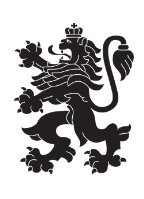 Министерство на земеделието, храните и горитеОбластна дирекция „Земеделие“ – гр.ПазарджикЗ   А   П   О   В   Е   Д№ РД-04-805/21.09.2020 г.СВЕТЛА ПЕТКОВА – директор на областна дирекция „Земеделие” гр. Пазарджик, след като разгледах, обсъдих и оцених доказателствения материал по административната преписка за землището на с.Бaня, община Панагюрище, област Пазарджик, за стопанската 2020 – 2021 г. (1.10.2020 г. – 1.10.2021 г.), а именно: заповед № РД 07-89/05.08.2020 г., по чл. 37в, ал. 1 ЗСПЗЗ, за създаване на комисия, доклада на комисията и приложените към него: сключеното споразумение, проекта на картата за разпределение на масивите за ползване в землището  , проекта на регистър към картата, които са неразделна част от споразумението, както и всички останали документи по преписката,  за да се произнеса установих от фактическа и правна страна следното:І. ФАКТИЧЕСКА СТРАНА1) Заповедта на директора на областна дирекция „Земеделие” гр. Пазарджик № РД 07-89/05.08.2020 г., с която е създадена комисията за землището на с.Баня, община Панагюрище, област Пазарджик, е издадена до 05.08.2020 г., съгласно разпоредбата на чл. 37в, ал. 1 ЗСПЗЗ.2) Изготвен е доклад на комисията .Докладът съдържа всички необходими реквизити и данни, съгласно чл. 37в, ал. 4 ЗСПЗЗ и чл. 72в, ал. 1 – 4 ППЗСПЗЗ.Към доклада на комисията по чл. 37в, ал. 1 ЗСПЗЗ са приложени сключеното споразумение, проектът на картата на масивите за ползване в землището  и проектът на регистър към нея.Сключено е споразумение, което е подписано от всички участници на 24.08.2020 г., с което са разпределили масивите за ползване в землището за стопанската 2020 – 2021 г. Споразумението обхваща не по-малко от две трети от общата площ на масивите за ползване в землището. Спазени са изискванията на чл. 37в, ал. 2 определящи срок за сключване на споразумението и минимална обща площ на масивите за ползване.Неразделна част от споразумението са проектът на картата за разпределение на масивите за ползване в землището  и регистърът към нея, който съдържа всички необходими и -съществени данни, съгласно чл. 74, ал. 1 – 4 ППЗСПЗЗ.ІІ. ПРАВНА СТРАНАПроцедурата по сключване на споразумение между ползвателите/собствениците на земеделски земи (имоти), съответно за служебно разпределение на имотите в масивите за ползване в съответното землище, има законната цел за насърчаване на уедрено ползване на земеделските земи и създаване на масиви, ясно изразена в чл. чл. 37б и 37в ЗСПЗЗ, съответно чл.чл. 69 – 76 ППЗСПЗЗ.По своята правна същност процедурата за създаване на масиви за ползване в землището за съответната стопанска година е един смесен, динамичен и последователно осъществяващ се фактически състав. Споразумението между участниците е гражданскоправният    юридически факт, а докладът на комисията, служебното разпределение на масивите за ползване и заповедта на директора на областната дирекция „Земеделие”, са административноправните юридически факти.Всички елементи на смесения фактически състав са осъществени, като са спазени изискванията на закона, конкретно посочени във фактическата част на заповедта.С оглед изложените фактически и правни доводи, на основание чл. 37в, ал. 4, ал. 5, ал. 6 и ал. 7 от ЗСПЗЗ, във връзка с чл. 75а, ал. 1, т. 1-3, ал. 2 от ППЗСПЗЗ,Р А З П О Р Е Д И Х:Въз основа на ДОКЛАДА на комисията:ОДОБРЯВАМ сключеното споразумение по чл. 37в, ал. 2 ЗСПЗЗ , включително и за имотите по чл. 37в, ал. 3, т. 2 ЗСПЗЗ , с което са разпределени масивите за ползване  в землището  на с.Баня , община Панагюрище, област Пазарджик, за стопанската  2020-2021 година, считано от 01.10.2020 г. до 01.10.2021 г.ОДОБРЯВАМ картата на разпределените масиви за ползване   в посоченото землище, както и регистърът към нея, които са ОКОНЧАТЕЛНИ за стопанската година, считано от 01.10.2020 г. до 01.10.2021 г. Заповедта, заедно с окончателните карта на масивите за ползване и регистър, да се обяви в кметството на с. Баня и в сградата на общинската служба по земеделие гр. Панагюрище, както и да се публикува на интернет страницата на община Панагюрище и областна дирекция „Земеделие” гр. Пазарджик, в срок от 7 дни от нейното издаване.Ползвател на земеделски земи, на който със заповедта са определени за ползване за стопанската 2020 – 2021 г., земите по чл. 37в, ал. 3, т. 2 от ЗСПЗЗ , е ДЛЪЖЕН да внесе по банкова сметка, с IBAN BG34UBBS80023300251210 и BIC UBBSBGSF, на областна дирекция „Земеделие” гр. Пазарджик, паричната сума в размер на определеното средно годишно рентно плащане за землището, в срок ДО ТРИ МЕСЕЦА от публикуването на настоящата заповед. Сумите са депозитни и се изплащат от областна дирекция „Земеделие” гр. Пазарджик на провоимащите лица, в срок от 10 (десет) години.За ползвателите, които не са заплатили в горния срок паричните суми за ползваните земи по чл. 37в, ал. 3, т 2 ЗСПЗЗ , съгласно настоящата заповед, директорът на областна дирекция „Земеделие” издава заповед за заплащане на трикратния размер на средното годишно рентно плащане за землището. В седемдневен срок от получаването на заповедта ползвателите превеждат паричните суми по сметка на областна дирекция „Земеделие” гр. Пазарджик.Заповедта може да се обжалва в 14 дневен срок, считано от обявяването/публикуването й, чрез областна дирекция „Земеделие” гр. Пазарджик, по реда предвиден в АПК – по административен пред министъра на земеделието и храните и/или съдебен ред пред Районен съд гр. Панагюрище.Обжалването на заповедта не спира нейното изпълнение.С уважение,

Светла Петкова (Директор)
18.09.2020г. 17:37ч.
ОДЗ-Пазарджик
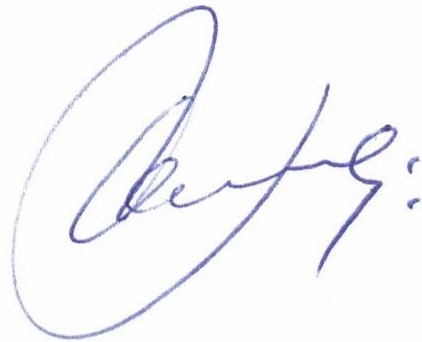 ПРИЛОЖЕНИЕСпоразумение на масиви за ползване на земеделски земи по чл. 37в, ал. 2 от ЗСПЗЗза стопанската 2020/2021 годиназа землището на с. Баня, ЕКАТТЕ 02717, община Панагюрище, област Пазарджик.ПолзвателМасив №Имот с регистрирано правно основаниеИмот с регистрирано правно основаниеИмот по чл. 37в, ал. 3, т. 2 от ЗСПЗЗИмот по чл. 37в, ал. 3, т. 2 от ЗСПЗЗИмот по чл. 37в, ал. 3, т. 2 от ЗСПЗЗСобственикПолзвателМасив №№Площ дка№Площ дкаДължимо рентно плащане в лв.СобственикАГРОКОМПЛЕКС БАНЯ ЕООД112.118.554АГРОКОМПЛЕКС БАНЯ ЕООДАГРОКОМПЛЕКС БАНЯ ЕООД113.812.000НСПАГРОКОМПЛЕКС БАНЯ ЕООД113.6011.572НСШ и др.АГРОКОМПЛЕКС БАНЯ ЕООД113.4310.193МПДАГРОКОМПЛЕКС БАНЯ ЕООД113.510.001ПЯНАГРОКОМПЛЕКС БАНЯ ЕООД112.219.876АГРОКОМПЛЕКС БАНЯ ЕООД и др.АГРОКОМПЛЕКС БАНЯ ЕООД113.578.998ИГСАГРОКОМПЛЕКС БАНЯ ЕООД112.28.956ТФШАГРОКОМПЛЕКС БАНЯ ЕООД113.408.848ИИСАГРОКОМПЛЕКС БАНЯ ЕООД113.18.747АГРОКОМПЛЕКС БАНЯ ЕООДАГРОКОМПЛЕКС БАНЯ ЕООД113.478.611СЯВАГРОКОМПЛЕКС БАНЯ ЕООД112.208.222НВХАГРОКОМПЛЕКС БАНЯ ЕООД113.457.781АГРОКОМПЛЕКС БАНЯ ЕООДАГРОКОМПЛЕКС БАНЯ ЕООД112.137.538АГРОКОМПЛЕКС БАНЯ ЕООД и др.АГРОКОМПЛЕКС БАНЯ ЕООД113.257.446АГРОКОМПЛЕКС БАНЯ ЕООДАГРОКОМПЛЕКС БАНЯ ЕООД113.327.403МИКАГРОКОМПЛЕКС БАНЯ ЕООД112.37.200ДСМАГРОКОМПЛЕКС БАНЯ ЕООД113.446.998МДДАГРОКОМПЛЕКС БАНЯ ЕООД113.516.993АМНАГРОКОМПЛЕКС БАНЯ ЕООД113.396.923АГРОКОМПЛЕКС БАНЯ ЕООДАГРОКОМПЛЕКС БАНЯ ЕООД113.496.897ПСДАГРОКОМПЛЕКС БАНЯ ЕООД113.46.798ИПРАГРОКОМПЛЕКС БАНЯ ЕООД113.626.578НГШАГРОКОМПЛЕКС БАНЯ ЕООД113.266.50291.03ГВМАГРОКОМПЛЕКС БАНЯ ЕООД113.616.399ПДРАГРОКОМПЛЕКС БАНЯ ЕООД113.386.006КСДАГРОКОМПЛЕКС БАНЯ ЕООД112.75.933АГРОКОМПЛЕКС БАНЯ ЕООДАГРОКОМПЛЕКС БАНЯ ЕООД113.595.755МНГАГРОКОМПЛЕКС БАНЯ ЕООД113.225.600ИСМ и др.АГРОКОМПЛЕКС БАНЯ ЕООД113.245.205НИД и др.АГРОКОМПЛЕКС БАНЯ ЕООД113.235.202СТМАГРОКОМПЛЕКС БАНЯ ЕООД113.484.826ГАКАГРОКОМПЛЕКС БАНЯ ЕООД113.504.600ИНА ЕООДАГРОКОМПЛЕКС БАНЯ ЕООД113.374.472ГКДАГРОКОМПЛЕКС БАНЯ ЕООД113.94.404ПИМАГРОКОМПЛЕКС БАНЯ ЕООД113.344.271СНПАГРОКОМПЛЕКС БАНЯ ЕООД113.274.000АГРОКОМПЛЕКС БАНЯ ЕООДАГРОКОМПЛЕКС БАНЯ ЕООД113.213.994МПБАГРОКОМПЛЕКС БАНЯ ЕООД113.363.939КДДАГРОКОМПЛЕКС БАНЯ ЕООД113.23.893НВМАГРОКОМПЛЕКС БАНЯ ЕООД112.103.65551.17КНБАГРОКОМПЛЕКС БАНЯ ЕООД112.93.65351.14ИНБАГРОКОМПЛЕКС БАНЯ ЕООД113.313.60050.40ГИЗАГРОКОМПЛЕКС БАНЯ ЕООД112.63.506НАМАГРОКОМПЛЕКС БАНЯ ЕООД112.263.418ВДПАГРОКОМПЛЕКС БАНЯ ЕООД112.273.232ДНП и др.АГРОКОМПЛЕКС БАНЯ ЕООД113.163.19444.72СТЛ и др.АГРОКОМПЛЕКС БАНЯ ЕООД113.413.188ГИМАГРОКОМПЛЕКС БАНЯ ЕООД113.583.151ГМКАГРОКОМПЛЕКС БАНЯ ЕООД113.533.102МИДАГРОКОМПЛЕКС БАНЯ ЕООД113.103.101АГРОКОМПЛЕКС БАНЯ ЕООДАГРОКОМПЛЕКС БАНЯ ЕООД113.543.004АПМАГРОКОМПЛЕКС БАНЯ ЕООД113.123.002АГРОКОМПЛЕКС БАНЯ ЕООДАГРОКОМПЛЕКС БАНЯ ЕООД112.183.00242.03ИПГАГРОКОМПЛЕКС БАНЯ ЕООД113.73.000ИНКАГРОКОМПЛЕКС БАНЯ ЕООД112.172.998ПАБАГРОКОМПЛЕКС БАНЯ ЕООД113.562.998АГРОКОМПЛЕКС БАНЯ ЕООДАГРОКОМПЛЕКС БАНЯ ЕООД113.112.997НИСАГРОКОМПЛЕКС БАНЯ ЕООД112.192.864ПВГАГРОКОМПЛЕКС БАНЯ ЕООД113.62.338ИГКАГРОКОМПЛЕКС БАНЯ ЕООД113.192.198АГРОКОМПЛЕКС БАНЯ ЕООДАГРОКОМПЛЕКС БАНЯ ЕООД113.522.067АГРОКОМПЛЕКС БАНЯ ЕООДАГРОКОМПЛЕКС БАНЯ ЕООД113.422.003ПНПАГРОКОМПЛЕКС БАНЯ ЕООД113.131.994СНПАГРОКОМПЛЕКС БАНЯ ЕООД112.221.966АГРОКОМПЛЕКС БАНЯ ЕООДАГРОКОМПЛЕКС БАНЯ ЕООД113.291.803АГРОКОМПЛЕКС БАНЯ ЕООДАГРОКОМПЛЕКС БАНЯ ЕООД113.281.80225.23ПДБАГРОКОМПЛЕКС БАНЯ ЕООД113.351.800ССТАГРОКОМПЛЕКС БАНЯ ЕООД113.301.703ПКБАГРОКОМПЛЕКС БАНЯ ЕООД113.181.599ННКАГРОКОМПЛЕКС БАНЯ ЕООД113.551.499АГРОКОМПЛЕКС БАНЯ ЕООДАГРОКОМПЛЕКС БАНЯ ЕООД113.201.495ХСТАГРОКОМПЛЕКС БАНЯ ЕООД112.230.953АДААГРОКОМПЛЕКС БАНЯ ЕООД112.240.894ПИБАГРОКОМПЛЕКС БАНЯ ЕООД112.250.620АГРОКОМПЛЕКС БАНЯ ЕООДАГРОКОМПЛЕКС БАНЯ ЕООД252.195.991СЛААГРОКОМПЛЕКС БАНЯ ЕООД252.365.048АГРОКОМПЛЕКС БАНЯ ЕООДАГРОКОМПЛЕКС БАНЯ ЕООД252.175.001ИГПАГРОКОМПЛЕКС БАНЯ ЕООД252.185.000АГРОКОМПЛЕКС БАНЯ ЕООДАГРОКОМПЛЕКС БАНЯ ЕООД252.134.798ЛНА и др.АГРОКОМПЛЕКС БАНЯ ЕООД252.374.553ПТД и др.АГРОКОМПЛЕКС БАНЯ ЕООД252.384.505ИВВАГРОКОМПЛЕКС БАНЯ ЕООД252.114.400РТТАГРОКОМПЛЕКС БАНЯ ЕООД252.354.345ИТБАГРОКОМПЛЕКС БАНЯ ЕООД252.124.298СНПАГРОКОМПЛЕКС БАНЯ ЕООД252.343.980СДГАГРОКОМПЛЕКС БАНЯ ЕООД252.33.925МЦГАГРОКОМПЛЕКС БАНЯ ЕООД252.293.589ПИНАГРОКОМПЛЕКС БАНЯ ЕООД252.313.499СЛДАГРОКОМПЛЕКС БАНЯ ЕООД252.163.499ИВВАГРОКОМПЛЕКС БАНЯ ЕООД252.143.099ЛТДАГРОКОМПЛЕКС БАНЯ ЕООД252.53.070СЛШАГРОКОМПЛЕКС БАНЯ ЕООД252.202.968АСРАГРОКОМПЛЕКС БАНЯ ЕООД252.12.793НИПАГРОКОМПЛЕКС БАНЯ ЕООД252.152.300АГРОКОМПЛЕКС БАНЯ ЕООДАГРОКОМПЛЕКС БАНЯ ЕООД252.22.271АГРОКОМПЛЕКС БАНЯ ЕООДАГРОКОМПЛЕКС БАНЯ ЕООД252.262.124КИБАГРОКОМПЛЕКС БАНЯ ЕООД252.41.835ИИСАГРОКОМПЛЕКС БАНЯ ЕООД252.101.768ПКБАГРОКОМПЛЕКС БАНЯ ЕООД252.281.561АГРОКОМПЛЕКС БАНЯ ЕООДАГРОКОМПЛЕКС БАНЯ ЕООД252.271.481ПИБАГРОКОМПЛЕКС БАНЯ ЕООД354.115.646ГВГАГРОКОМПЛЕКС БАНЯ ЕООД354.20910.165ДИИАГРОКОМПЛЕКС БАНЯ ЕООД354.57.846НПДАГРОКОМПЛЕКС БАНЯ ЕООД354.96.257ИХБАГРОКОМПЛЕКС БАНЯ ЕООД354.62.994ЛНКАГРОКОМПЛЕКС БАНЯ ЕООД354.82.978ИДСАГРОКОМПЛЕКС БАНЯ ЕООД354.2082.927АГРОКОМПЛЕКС БАНЯ ЕООДАГРОКОМПЛЕКС БАНЯ ЕООД354.2252.531ГСААГРОКОМПЛЕКС БАНЯ ЕООД354.42.513АГРОКОМПЛЕКС БАНЯ ЕООДАГРОКОМПЛЕКС БАНЯ ЕООД354.32.428СНДАГРОКОМПЛЕКС БАНЯ ЕООД354.21.99827.97ДДТАГРОКОМПЛЕКС БАНЯ ЕООД354.71.968НГЛАГРОКОМПЛЕКС БАНЯ ЕООД354.101.342АГРОКОМПЛЕКС БАНЯ ЕООДАГРОКОМПЛЕКС БАНЯ ЕООД452.2211.183ННМАГРОКОМПЛЕКС БАНЯ ЕООД452.242.999ЯКМАГРОКОМПЛЕКС БАНЯ ЕООД452.232.287ДППАГРОКОМПЛЕКС БАНЯ ЕООД452.251.961СТМАГРОКОМПЛЕКС БАНЯ ЕООД548.1424.085ИВМАГРОКОМПЛЕКС БАНЯ ЕООД548.153.940СИИАГРОКОМПЛЕКС БАНЯ ЕООД648.513.212АГРОКОМПЛЕКС БАНЯ ЕООДАГРОКОМПЛЕКС БАНЯ ЕООД648.1211.371ПССАГРОКОМПЛЕКС БАНЯ ЕООД648.103.860ЙСКАГРОКОМПЛЕКС БАНЯ ЕООД648.82.681АГРОКОМПЛЕКС БАНЯ ЕООДАГРОКОМПЛЕКС БАНЯ ЕООД648.112.485СИДАГРОКОМПЛЕКС БАНЯ ЕООД648.91.44020.16ПГКАГРОКОМПЛЕКС БАНЯ ЕООД748.48.616ПИР и др.АГРОКОМПЛЕКС БАНЯ ЕООД748.64.753ПТПАГРОКОМПЛЕКС БАНЯ ЕООД748.72.432БТПАГРОКОМПЛЕКС БАНЯ ЕООД748.32.00028.01МИНАГРОКОМПЛЕКС БАНЯ ЕООД748.11.826ИПРАГРОКОМПЛЕКС БАНЯ ЕООД847.35.631АСХАГРОКОМПЛЕКС БАНЯ ЕООД847.65.432ПТХАГРОКОМПЛЕКС БАНЯ ЕООД847.84.550СТГАГРОКОМПЛЕКС БАНЯ ЕООД847.23.380ПНПАГРОКОМПЛЕКС БАНЯ ЕООД847.72.648НДМАГРОКОМПЛЕКС БАНЯ ЕООД847.92.617КВМАГРОКОМПЛЕКС БАНЯ ЕООД847.12.616ТСБАГРОКОМПЛЕКС БАНЯ ЕООД847.52.464СИТАГРОКОМПЛЕКС БАНЯ ЕООД954.122.65237.13МИНАГРОКОМПЛЕКС БАНЯ ЕООД954.131.986СНДАГРОКОМПЛЕКС БАНЯ ЕООД954.141.885ДСДАГРОКОМПЛЕКС БАНЯ ЕООД109.39.100ПИНАГРОКОМПЛЕКС БАНЯ ЕООД108.574.330НГСАГРОКОМПЛЕКС БАНЯ ЕООД108.501.863ПТПАГРОКОМПЛЕКС БАНЯ ЕООД109.11.512ЛТПАГРОКОМПЛЕКС БАНЯ ЕООД109.21.33118.64НПКАГРОКОМПЛЕКС БАНЯ ЕООД109.50.831ЕСКАГРОКОМПЛЕКС БАНЯ ЕООД1115.137.375ЛДЛАГРОКОМПЛЕКС БАНЯ ЕООД1115.117.211АСЖАГРОКОМПЛЕКС БАНЯ ЕООД1116.386.815ДСРАГРОКОМПЛЕКС БАНЯ ЕООД1115.36.473АЛКАГРОКОМПЛЕКС БАНЯ ЕООД1115.276.405АИНАГРОКОМПЛЕКС БАНЯ ЕООД1115.75.801ТППАГРОКОМПЛЕКС БАНЯ ЕООД1116.295.202НИСАГРОКОМПЛЕКС БАНЯ ЕООД1115.265.200ВССАГРОКОМПЛЕКС БАНЯ ЕООД1115.394.325МДДАГРОКОМПЛЕКС БАНЯ ЕООД1115.404.288АГРОКОМПЛЕКС БАНЯ ЕООДАГРОКОМПЛЕКС БАНЯ ЕООД1116.424.254ДТПАГРОКОМПЛЕКС БАНЯ ЕООД1116.254.252ПТГАГРОКОМПЛЕКС БАНЯ ЕООД1116.314.102ЕВПАГРОКОМПЛЕКС БАНЯ ЕООД1116.434.001АГРОКОМПЛЕКС БАНЯ ЕООДАГРОКОМПЛЕКС БАНЯ ЕООД1115.294.000ДТРАГРОКОМПЛЕКС БАНЯ ЕООД1115.63.966ПТХАГРОКОМПЛЕКС БАНЯ ЕООД1115.23.864АГРОКОМПЛЕКС БАНЯ ЕООДАГРОКОМПЛЕКС БАНЯ ЕООД1115.373.682ПТХАГРОКОМПЛЕКС БАНЯ ЕООД1115.243.402СВПАГРОКОМПЛЕКС БАНЯ ЕООД1115.13.383БДПАГРОКОМПЛЕКС БАНЯ ЕООД1115.83.350НСПАГРОКОМПЛЕКС БАНЯ ЕООД1115.253.299МЛДАГРОКОМПЛЕКС БАНЯ ЕООД1116.463.041СНМАГРОКОМПЛЕКС БАНЯ ЕООД1115.163.003ГМДАГРОКОМПЛЕКС БАНЯ ЕООД1115.382.975ИТЛ и др.АГРОКОМПЛЕКС БАНЯ ЕООД1115.102.902АГРОКОМПЛЕКС БАНЯ ЕООД и др.АГРОКОМПЛЕКС БАНЯ ЕООД1116.392.900ЛТПАГРОКОМПЛЕКС БАНЯ ЕООД1115.312.826ГСВАГРОКОМПЛЕКС БАНЯ ЕООД1116.412.804ПТПАГРОКОМПЛЕКС БАНЯ ЕООД1115.152.774ГЛААГРОКОМПЛЕКС БАНЯ ЕООД1115.172.75138.51ИДНАГРОКОМПЛЕКС БАНЯ ЕООД1115.332.741НПС и др.АГРОКОМПЛЕКС БАНЯ ЕООД1115.52.723ГССАГРОКОМПЛЕКС БАНЯ ЕООД1115.322.560АГРОКОМПЛЕКС БАНЯ ЕООДАГРОКОМПЛЕКС БАНЯ ЕООД1116.322.495РЛМАГРОКОМПЛЕКС БАНЯ ЕООД1115.302.417ИИМАГРОКОМПЛЕКС БАНЯ ЕООД1115.232.201ИПИАГРОКОМПЛЕКС БАНЯ ЕООД1115.282.201ДСНАГРОКОМПЛЕКС БАНЯ ЕООД1116.402.200ЛМН и др.АГРОКОМПЛЕКС БАНЯ ЕООД1116.342.19930.79МИНАГРОКОМПЛЕКС БАНЯ ЕООД1116.442.002ГТААГРОКОМПЛЕКС БАНЯ ЕООД1116.372.000СЯМАГРОКОМПЛЕКС БАНЯ ЕООД1115.182.000АГРОКОМПЛЕКС БАНЯ ЕООДАГРОКОМПЛЕКС БАНЯ ЕООД1116.351.998ТСД и др.АГРОКОМПЛЕКС БАНЯ ЕООД1116.281.997АГРОКОМПЛЕКС БАНЯ ЕООДАГРОКОМПЛЕКС БАНЯ ЕООД1115.201.986ГПКАГРОКОМПЛЕКС БАНЯ ЕООД1115.191.95927.43ГДРАГРОКОМПЛЕКС БАНЯ ЕООД1115.211.931ПНПАГРОКОМПЛЕКС БАНЯ ЕООД1116.451.868ГПП и др.АГРОКОМПЛЕКС БАНЯ ЕООД1116.261.801ДДНАГРОКОМПЛЕКС БАНЯ ЕООД1115.91.197ГСГАГРОКОМПЛЕКС БАНЯ ЕООД1116.361.002ССТАГРОКОМПЛЕКС БАНЯ ЕООД1216.194.914АГРОКОМПЛЕКС БАНЯ ЕООД и др.АГРОКОМПЛЕКС БАНЯ ЕООД1216.241.751АГРОКОМПЛЕКС БАНЯ ЕООДАГРОКОМПЛЕКС БАНЯ ЕООД1216.231.495ПНБАГРОКОМПЛЕКС БАНЯ ЕООД1216.221.003ХСТАГРОКОМПЛЕКС БАНЯ ЕООД1341.192.084ТГХАГРОКОМПЛЕКС БАНЯ ЕООД1338.352.039ЦИМАГРОКОМПЛЕКС БАНЯ ЕООД1341.21.596СПТАГРОКОМПЛЕКС БАНЯ ЕООД1341.11.578ДКСАГРОКОМПЛЕКС БАНЯ ЕООД1341.51.566ИРМАГРОКОМПЛЕКС БАНЯ ЕООД1341.91.403ИМСАГРОКОМПЛЕКС БАНЯ ЕООД1341.301.333НИСАГРОКОМПЛЕКС БАНЯ ЕООД1338.401.303ККВАГРОКОМПЛЕКС БАНЯ ЕООД1341.101.250ПССАГРОКОМПЛЕКС БАНЯ ЕООД1338.421.208ТТДАГРОКОМПЛЕКС БАНЯ ЕООД1341.61.149МИКАГРОКОМПЛЕКС БАНЯ ЕООД1338.411.047АГРОКОМПЛЕКС БАНЯ ЕООДАГРОКОМПЛЕКС БАНЯ ЕООД1338.290.971ПВГАГРОКОМПЛЕКС БАНЯ ЕООД1341.120.923НИСАГРОКОМПЛЕКС БАНЯ ЕООД1341.70.858ИСТАГРОКОМПЛЕКС БАНЯ ЕООД1341.80.799ИДААГРОКОМПЛЕКС БАНЯ ЕООД1338.250.779КЛВАГРОКОМПЛЕКС БАНЯ ЕООД1338.220.619ПНПАГРОКОМПЛЕКС БАНЯ ЕООД1341.180.586АГРОКОМПЛЕКС БАНЯ ЕООДАГРОКОМПЛЕКС БАНЯ ЕООД1338.240.543ГАКАГРОКОМПЛЕКС БАНЯ ЕООД1338.330.505ВБГАГРОКОМПЛЕКС БАНЯ ЕООД1338.300.496ЛЦГАГРОКОМПЛЕКС БАНЯ ЕООД1338.320.466АГРОКОМПЛЕКС БАНЯ ЕООДАГРОКОМПЛЕКС БАНЯ ЕООД1341.30.4005.60АВМАГРОКОМПЛЕКС БАНЯ ЕООД1341.40.306СГТАГРОКОМПЛЕКС БАНЯ ЕООД1338.340.2904.06ЛТВАГРОКОМПЛЕКС БАНЯ ЕООД141.211.255ЛИПАГРОКОМПЛЕКС БАНЯ ЕООД142.47.540ИНКАГРОКОМПЛЕКС БАНЯ ЕООД141.86.943ПКБАГРОКОМПЛЕКС БАНЯ ЕООД142.26.383АГРОКОМПЛЕКС БАНЯ ЕООДАГРОКОМПЛЕКС БАНЯ ЕООД141.15.964АГРОКОМПЛЕКС БАНЯ ЕООДАГРОКОМПЛЕКС БАНЯ ЕООД141.75.435АГРОКОМПЛЕКС БАНЯ ЕООДАГРОКОМПЛЕКС БАНЯ ЕООД141.65.12971.80ППШ и др.АГРОКОМПЛЕКС БАНЯ ЕООД141.125.126ГАДАГРОКОМПЛЕКС БАНЯ ЕООД141.134.674ДПДАГРОКОМПЛЕКС БАНЯ ЕООД142.94.322ИПИАГРОКОМПЛЕКС БАНЯ ЕООД142.34.061СИВАГРОКОМПЛЕКС БАНЯ ЕООД141.33.896ГКДАГРОКОМПЛЕКС БАНЯ ЕООД142.103.570КМТАГРОКОМПЛЕКС БАНЯ ЕООД142.123.545ДНВАГРОКОМПЛЕКС БАНЯ ЕООД142.113.407АГРОКОМПЛЕКС БАНЯ ЕООДАГРОКОМПЛЕКС БАНЯ ЕООД142.63.266ГСГАГРОКОМПЛЕКС БАНЯ ЕООД141.92.575МНКАГРОКОМПЛЕКС БАНЯ ЕООД141.42.501СПСАГРОКОМПЛЕКС БАНЯ ЕООД142.132.21831.06ПСК и др.АГРОКОМПЛЕКС БАНЯ ЕООД142.81.814СДГАГРОКОМПЛЕКС БАНЯ ЕООД141.111.705ЗИНАГРОКОМПЛЕКС БАНЯ ЕООД141.101.646ИГКАГРОКОМПЛЕКС БАНЯ ЕООД142.71.59922.39ЛВГАГРОКОМПЛЕКС БАНЯ ЕООД142.51.546КИДАГРОКОМПЛЕКС БАНЯ ЕООД142.11.427ГКДАГРОКОМПЛЕКС БАНЯ ЕООД142.141.108ГИЮАГРОКОМПЛЕКС БАНЯ ЕООД154.198.396СНДАГРОКОМПЛЕКС БАНЯ ЕООД154.57.434104.08ККВАГРОКОМПЛЕКС БАНЯ ЕООД156.57.076СИВАГРОКОМПЛЕКС БАНЯ ЕООД153.46.852ЦДТАГРОКОМПЛЕКС БАНЯ ЕООД153.26.522ГДКАГРОКОМПЛЕКС БАНЯ ЕООД154.146.265АГРОКОМПЛЕКС БАНЯ ЕООДАГРОКОМПЛЕКС БАНЯ ЕООД153.114.817АГРОКОМПЛЕКС БАНЯ ЕООДАГРОКОМПЛЕКС БАНЯ ЕООД154.14.564АГРОКОМПЛЕКС БАНЯ ЕООДАГРОКОМПЛЕКС БАНЯ ЕООД153.14.361МДКАГРОКОМПЛЕКС БАНЯ ЕООД154.184.322СИСАГРОКОМПЛЕКС БАНЯ ЕООД153.34.043ИНА ЕООДАГРОКОМПЛЕКС БАНЯ ЕООД154.23.88054.33ККВАГРОКОМПЛЕКС БАНЯ ЕООД153.2053.817КИДАГРОКОМПЛЕКС БАНЯ ЕООД154.153.778АГРОКОМПЛЕКС БАНЯ ЕООДАГРОКОМПЛЕКС БАНЯ ЕООД153.93.699ТПБАГРОКОМПЛЕКС БАНЯ ЕООД156.43.547ГВМАГРОКОМПЛЕКС БАНЯ ЕООД154.83.500ЦТВАГРОКОМПЛЕКС БАНЯ ЕООД154.93.471РСТАГРОКОМПЛЕКС БАНЯ ЕООД154.203.430АГРОКОМПЛЕКС БАНЯ ЕООДАГРОКОМПЛЕКС БАНЯ ЕООД154.123.340МПДАГРОКОМПЛЕКС БАНЯ ЕООД154.43.117СИБАГРОКОМПЛЕКС БАНЯ ЕООД153.62.843АВМ и др.АГРОКОМПЛЕКС БАНЯ ЕООД156.32.534АГРОКОМПЛЕКС БАНЯ ЕООДАГРОКОМПЛЕКС БАНЯ ЕООД154.62.515ПДРАГРОКОМПЛЕКС БАНЯ ЕООД154.172.442ЕНМАГРОКОМПЛЕКС БАНЯ ЕООД154.162.396ПМДАГРОКОМПЛЕКС БАНЯ ЕООД153.82.304ДИААГРОКОМПЛЕКС БАНЯ ЕООД154.32.201ЦИВАГРОКОМПЛЕКС БАНЯ ЕООД154.101.998ПНПАГРОКОМПЛЕКС БАНЯ ЕООД153.2041.861ИНКАГРОКОМПЛЕКС БАНЯ ЕООД156.11.76824.75ИТРАГРОКОМПЛЕКС БАНЯ ЕООД154.71.698ТИВ и др.АГРОКОМПЛЕКС БАНЯ ЕООД153.71.600ННКАГРОКОМПЛЕКС БАНЯ ЕООД156.21.375АГРОКОМПЛЕКС БАНЯ ЕООДАГРОКОМПЛЕКС БАНЯ ЕООД154.211.31218.37ДКВАГРОКОМПЛЕКС БАНЯ ЕООД153.120.5948.31ЛНМАГРОКОМПЛЕКС БАНЯ ЕООД165.49.214ИХБАГРОКОМПЛЕКС БАНЯ ЕООД165.195.983АГРОКОМПЛЕКС БАНЯ ЕООДАГРОКОМПЛЕКС БАНЯ ЕООД165.125.055АИБАГРОКОМПЛЕКС БАНЯ ЕООД165.114.999ТИЛ и др.АГРОКОМПЛЕКС БАНЯ ЕООД165.94.861ПГБАГРОКОМПЛЕКС БАНЯ ЕООД165.74.497ГИЖАГРОКОМПЛЕКС БАНЯ ЕООД165.64.328СКВАГРОКОМПЛЕКС БАНЯ ЕООД165.32.998АГРОКОМПЛЕКС БАНЯ ЕООДАГРОКОМПЛЕКС БАНЯ ЕООД165.182.981НВРАГРОКОМПЛЕКС БАНЯ ЕООД165.22.854ДАРАГРОКОМПЛЕКС БАНЯ ЕООД165.212.486ВССАГРОКОМПЛЕКС БАНЯ ЕООД165.171.951АГРОКОМПЛЕКС БАНЯ ЕООДАГРОКОМПЛЕКС БАНЯ ЕООД165.151.917АГРОКОМПЛЕКС БАНЯ ЕООДАГРОКОМПЛЕКС БАНЯ ЕООД165.101.657ГПКАГРОКОМПЛЕКС БАНЯ ЕООД165.141.523ХТЗАГРОКОМПЛЕКС БАНЯ ЕООД165.131.33618.71СПААГРОКОМПЛЕКС БАНЯ ЕООД165.11.124ЦТГАГРОКОМПЛЕКС БАНЯ ЕООД165.50.980АГРОКОМПЛЕКС БАНЯ ЕООДАГРОКОМПЛЕКС БАНЯ ЕООД165.160.971ПИМАГРОКОМПЛЕКС БАНЯ ЕООД178.137.517ЙВГАГРОКОМПЛЕКС БАНЯ ЕООД178.155.911АГРОКОМПЛЕКС БАНЯ ЕООДАГРОКОМПЛЕКС БАНЯ ЕООД178.715.468СЛШАГРОКОМПЛЕКС БАНЯ ЕООД178.14.411ЛТДАГРОКОМПЛЕКС БАНЯ ЕООД178.103.997КДПАГРОКОМПЛЕКС БАНЯ ЕООД178.193.970АГРОКОМПЛЕКС БАНЯ ЕООДАГРОКОМПЛЕКС БАНЯ ЕООД178.93.911КГААГРОКОМПЛЕКС БАНЯ ЕООД178.263.803АТИАГРОКОМПЛЕКС БАНЯ ЕООД178.23.703ГЛКАГРОКОМПЛЕКС БАНЯ ЕООД178.162.800АГРОКОМПЛЕКС БАНЯ ЕООДАГРОКОМПЛЕКС БАНЯ ЕООД178.142.125ИТЛ и др.АГРОКОМПЛЕКС БАНЯ ЕООД178.61.873БТПАГРОКОМПЛЕКС БАНЯ ЕООД178.281.535ПТПАГРОКОМПЛЕКС БАНЯ ЕООД178.241.466СВПАГРОКОМПЛЕКС БАНЯ ЕООД178.271.087ЛТПАГРОКОМПЛЕКС БАНЯ ЕООД178.331.016ИИСАГРОКОМПЛЕКС БАНЯ ЕООД178.80.999НЛААГРОКОМПЛЕКС БАНЯ ЕООД178.700.994АТИАГРОКОМПЛЕКС БАНЯ ЕООД178.120.905БНСАГРОКОМПЛЕКС БАНЯ ЕООД178.170.899АГРОКОМПЛЕКС БАНЯ ЕООДАГРОКОМПЛЕКС БАНЯ ЕООД178.360.825ВНД и др.АГРОКОМПЛЕКС БАНЯ ЕООД178.180.801ДСВАГРОКОМПЛЕКС БАНЯ ЕООД178.320.546АПП и др.АГРОКОМПЛЕКС БАНЯ ЕООД178.70.524СЛААГРОКОМПЛЕКС БАНЯ ЕООД178.290.395АГРОКОМПЛЕКС БАНЯ ЕООДАГРОКОМПЛЕКС БАНЯ ЕООД1815.342.788МДДАГРОКОМПЛЕКС БАНЯ ЕООД1815.362.038АГРОКОМПЛЕКС БАНЯ ЕООДАГРОКОМПЛЕКС БАНЯ ЕООД1815.350.894ПДКАГРОКОМПЛЕКС БАНЯ ЕООД1815.2040.313ИНКАГРОКОМПЛЕКС БАНЯ ЕООД1952.69.031АГРОКОМПЛЕКС БАНЯ ЕООДАГРОКОМПЛЕКС БАНЯ ЕООД1952.73.930ИТБАГРОКОМПЛЕКС БАНЯ ЕООД2053.79.491ПИБАГРОКОМПЛЕКС БАНЯ ЕООД2048.165.222АГРОКОМПЛЕКС БАНЯ ЕООДАГРОКОМПЛЕКС БАНЯ ЕООД2053.24.311ЛТПАГРОКОМПЛЕКС БАНЯ ЕООД2053.33.901РИДАГРОКОМПЛЕКС БАНЯ ЕООД2053.62.730РСК и др.АГРОКОМПЛЕКС БАНЯ ЕООД2053.12.504ПТПАГРОКОМПЛЕКС БАНЯ ЕООД2053.52.382ДНВАГРОКОМПЛЕКС БАНЯ ЕООД2053.42.369НВРАГРОКОМПЛЕКС БАНЯ ЕООД2048.172.180ЛНКАГРОКОМПЛЕКС БАНЯ ЕООД2151.39.322ГКДАГРОКОМПЛЕКС БАНЯ ЕООД2151.2005.999НПДАГРОКОМПЛЕКС БАНЯ ЕООД2151.15.381ГМСАГРОКОМПЛЕКС БАНЯ ЕООД2151.44.870СЯМАГРОКОМПЛЕКС БАНЯ ЕООД2151.52.499АСЖАГРОКОМПЛЕКС БАНЯ ЕООД2151.61.380АПМАГРОКОМПЛЕКС БАНЯ ЕООД2247.1716.236КИДАГРОКОМПЛЕКС БАНЯ ЕООД2247.3313.233НАРАГРОКОМПЛЕКС БАНЯ ЕООД2247.188.150ИНКАГРОКОМПЛЕКС БАНЯ ЕООД2247.216.90696.69РДН и др.АГРОКОМПЛЕКС БАНЯ ЕООД2247.315.930ИСМ и др.АГРОКОМПЛЕКС БАНЯ ЕООД2247.394.500АИНАГРОКОМПЛЕКС БАНЯ ЕООД2247.324.493ПГНАГРОКОМПЛЕКС БАНЯ ЕООД2247.203.297ЛНА и др.АГРОКОМПЛЕКС БАНЯ ЕООД2247.253.288ППА и др.АГРОКОМПЛЕКС БАНЯ ЕООД2247.383.000ННМАГРОКОМПЛЕКС БАНЯ ЕООД2247.343.000СТМАГРОКОМПЛЕКС БАНЯ ЕООД2247.362.501АИОАГРОКОМПЛЕКС БАНЯ ЕООД2247.402.500ПДРАГРОКОМПЛЕКС БАНЯ ЕООД2247.192.370АГРОКОМПЛЕКС БАНЯ ЕООДАГРОКОМПЛЕКС БАНЯ ЕООД2247.262.236ЛНКАГРОКОМПЛЕКС БАНЯ ЕООД2247.302.102АГРОКОМПЛЕКС БАНЯ ЕООДАГРОКОМПЛЕКС БАНЯ ЕООД2247.292.098ВБГАГРОКОМПЛЕКС БАНЯ ЕООД2247.412.001МКВАГРОКОМПЛЕКС БАНЯ ЕООД2247.372.000АГРОКОМПЛЕКС БАНЯ ЕООДАГРОКОМПЛЕКС БАНЯ ЕООД2247.281.483СНСАГРОКОМПЛЕКС БАНЯ ЕООД2524.16.450ГЛААГРОКОМПЛЕКС БАНЯ ЕООД2524.216.274АГРОКОМПЛЕКС БАНЯ ЕООДАГРОКОМПЛЕКС БАНЯ ЕООД2524.115.269НПДАГРОКОМПЛЕКС БАНЯ ЕООД2524.94.999ТСБАГРОКОМПЛЕКС БАНЯ ЕООД2524.104.905ПКБАГРОКОМПЛЕКС БАНЯ ЕООД2524.84.893ПИБАГРОКОМПЛЕКС БАНЯ ЕООД2524.144.62964.81СНЧАГРОКОМПЛЕКС БАНЯ ЕООД2524.33.748ИНА ЕООДАГРОКОМПЛЕКС БАНЯ ЕООД2524.343.644ПДКАГРОКОМПЛЕКС БАНЯ ЕООД2524.333.589СДКАГРОКОМПЛЕКС БАНЯ ЕООД2524.243.50849.11РОУД ИМПОРТ ЕКСПОРТООДАГРОКОМПЛЕКС БАНЯ ЕООД2524.23.461КИПАГРОКОМПЛЕКС БАНЯ ЕООД2524.63.342РИДАГРОКОМПЛЕКС БАНЯ ЕООД2524.43.130АСХАГРОКОМПЛЕКС БАНЯ ЕООД2524.133.065ГСГАГРОКОМПЛЕКС БАНЯ ЕООД2524.302.322РНМАГРОКОМПЛЕКС БАНЯ ЕООД2524.2092.091МРК и др.АГРОКОМПЛЕКС БАНЯ ЕООД2524.232.001ПТГАГРОКОМПЛЕКС БАНЯ ЕООД2524.171.938ИСМАГРОКОМПЛЕКС БАНЯ ЕООД2524.361.897ИАВАГРОКОМПЛЕКС БАНЯ ЕООД2524.201.895ГСВАГРОКОМПЛЕКС БАНЯ ЕООД2524.351.886ПДБАГРОКОМПЛЕКС БАНЯ ЕООД2524.181.864СЛП и др.АГРОКОМПЛЕКС БАНЯ ЕООД2524.2101.651ЙКС и др.АГРОКОМПЛЕКС БАНЯ ЕООД2524.121.282НСПАГРОКОМПЛЕКС БАНЯ ЕООД2524.51.216ЛИЛАГРОКОМПЛЕКС БАНЯ ЕООД2524.161.001АГРОКОМПЛЕКС БАНЯ ЕООДАГРОКОМПЛЕКС БАНЯ ЕООД2524.290.801ИИСАГРОКОМПЛЕКС БАНЯ ЕООД2524.250.799НИД и др.АГРОКОМПЛЕКС БАНЯ ЕООД2524.260.798МДДАГРОКОМПЛЕКС БАНЯ ЕООД2524.270.795КДДАГРОКОМПЛЕКС БАНЯ ЕООД2524.280.781СИСАГРОКОМПЛЕКС БАНЯ ЕООД2524.150.502ДИМАГРОКОМПЛЕКС БАНЯ ЕООД2639.533.291ИПРАГРОКОМПЛЕКС БАНЯ ЕООД2639.62.801ХСТАГРОКОМПЛЕКС БАНЯ ЕООД2639.72.200ПССАГРОКОМПЛЕКС БАНЯ ЕООД2639.452.103СИВАГРОКОМПЛЕКС БАНЯ ЕООД2639.552.076МГР и др.АГРОКОМПЛЕКС БАНЯ ЕООД2639.542.070РСК и др.АГРОКОМПЛЕКС БАНЯ ЕООД2639.482.000ПТААГРОКОМПЛЕКС БАНЯ ЕООД2637.342.000РСК и др.АГРОКОМПЛЕКС БАНЯ ЕООД2639.431.999КДНАГРОКОМПЛЕКС БАНЯ ЕООД2639.91.999ИДААГРОКОМПЛЕКС БАНЯ ЕООД2639.521.998ГИЮАГРОКОМПЛЕКС БАНЯ ЕООД2639.81.997МИКАГРОКОМПЛЕКС БАНЯ ЕООД2639.321.904ЛСТАГРОКОМПЛЕКС БАНЯ ЕООД2639.2031.892АГРОКОМПЛЕКС БАНЯ ЕООДАГРОКОМПЛЕКС БАНЯ ЕООД2639.471.72824.19ГСКАГРОКОМПЛЕКС БАНЯ ЕООД2639.271.700АГРОКОМПЛЕКС БАНЯ ЕООДАГРОКОМПЛЕКС БАНЯ ЕООД2639.351.697ИЕЮАГРОКОМПЛЕКС БАНЯ ЕООД2639.251.60122.41ПГКАГРОКОМПЛЕКС БАНЯ ЕООД2639.371.575АГСАГРОКОМПЛЕКС БАНЯ ЕООД2639.41.500ДСДАГРОКОМПЛЕКС БАНЯ ЕООД2639.291.500АГРОКОМПЛЕКС БАНЯ ЕООДАГРОКОМПЛЕКС БАНЯ ЕООД2639.261.499ИВМАГРОКОМПЛЕКС БАНЯ ЕООД2639.461.482ЦПВАГРОКОМПЛЕКС БАНЯ ЕООД2639.31.46920.57ДКВАГРОКОМПЛЕКС БАНЯ ЕООД2637.351.40119.61ГМНАГРОКОМПЛЕКС БАНЯ ЕООД2637.361.400СЛП и др.АГРОКОМПЛЕКС БАНЯ ЕООД2639.141.300НВХАГРОКОМПЛЕКС БАНЯ ЕООД2639.491.299ГКДАГРОКОМПЛЕКС БАНЯ ЕООД2639.311.200АГРОКОМПЛЕКС БАНЯ ЕООДАГРОКОМПЛЕКС БАНЯ ЕООД2639.441.200ТГЮАГРОКОМПЛЕКС БАНЯ ЕООД2639.301.100АГРОКОМПЛЕКС БАНЯ ЕООДАГРОКОМПЛЕКС БАНЯ ЕООД2639.331.099НМСАГРОКОМПЛЕКС БАНЯ ЕООД2639.281.000ГСААГРОКОМПЛЕКС БАНЯ ЕООД2639.241.000ЕСБАГРОКОМПЛЕКС БАНЯ ЕООД2639.231.000ИНА ЕООДАГРОКОМПЛЕКС БАНЯ ЕООД2639.500.996АГРОКОМПЛЕКС БАНЯ ЕООДАГРОКОМПЛЕКС БАНЯ ЕООД2639.410.961ЛСБАГРОКОМПЛЕКС БАНЯ ЕООД2637.420.92412.93РГДАГРОКОМПЛЕКС БАНЯ ЕООД2639.340.800ИГЖАГРОКОМПЛЕКС БАНЯ ЕООД2637.430.72410.13ДДНАГРОКОМПЛЕКС БАНЯ ЕООД2639.360.698ЯКВАГРОКОМПЛЕКС БАНЯ ЕООД2639.220.696СДВАГРОКОМПЛЕКС БАНЯ ЕООД2639.10.599ИДКАГРОКОМПЛЕКС БАНЯ ЕООД2639.150.598ЕНМАГРОКОМПЛЕКС БАНЯ ЕООД2639.20.5808.12ЕХКАГРОКОМПЛЕКС БАНЯ ЕООД2639.170.499НГШАГРОКОМПЛЕКС БАНЯ ЕООД2639.160.498СДМАГРОКОМПЛЕКС БАНЯ ЕООД2639.210.491ХТЗАГРОКОМПЛЕКС БАНЯ ЕООД2639.200.400ПДРАГРОКОМПЛЕКС БАНЯ ЕООД2639.110.299СПСАГРОКОМПЛЕКС БАНЯ ЕООД2639.120.295НЛМАГРОКОМПЛЕКС БАНЯ ЕООД2744.158.463ГЛААГРОКОМПЛЕКС БАНЯ ЕООД2745.486.061АГРОКОМПЛЕКС БАНЯ ЕООДАГРОКОМПЛЕКС БАНЯ ЕООД2744.175.691АЯТ и др.АГРОКОМПЛЕКС БАНЯ ЕООД2744.95.676ЛРБАГРОКОМПЛЕКС БАНЯ ЕООД2744.265.265НПС и др.АГРОКОМПЛЕКС БАНЯ ЕООД2744.65.242СТЛАГРОКОМПЛЕКС БАНЯ ЕООД2744.85.192АИБАГРОКОМПЛЕКС БАНЯ ЕООД2744.195.100МЛДАГРОКОМПЛЕКС БАНЯ ЕООД2745.675.070АТИАГРОКОМПЛЕКС БАНЯ ЕООД2745.684.990СЛШАГРОКОМПЛЕКС БАНЯ ЕООД2744.274.775ЛТН и др.АГРОКОМПЛЕКС БАНЯ ЕООД2745.194.697СГДАГРОКОМПЛЕКС БАНЯ ЕООД2745.174.344АЛКАГРОКОМПЛЕКС БАНЯ ЕООД2745.434.165КЛВАГРОКОМПЛЕКС БАНЯ ЕООД2745.663.599ИТААГРОКОМПЛЕКС БАНЯ ЕООД2745.473.501АГРОКОМПЛЕКС БАНЯ ЕООДАГРОКОМПЛЕКС БАНЯ ЕООД2744.223.50149.01СПКАГРОКОМПЛЕКС БАНЯ ЕООД2744.33.494ГВМАГРОКОМПЛЕКС БАНЯ ЕООД2745.583.486ПСДАГРОКОМПЛЕКС БАНЯ ЕООД2745.653.401МТААГРОКОМПЛЕКС БАНЯ ЕООД2744.133.400АГРОКОМПЛЕКС БАНЯ ЕООДАГРОКОМПЛЕКС БАНЯ ЕООД2744.183.208ДДНАГРОКОМПЛЕКС БАНЯ ЕООД2744.122.986ЦТГАГРОКОМПЛЕКС БАНЯ ЕООД2744.162.598ИГС и др.АГРОКОМПЛЕКС БАНЯ ЕООД2745.462.199ДИЗ и др.АГРОКОМПЛЕКС БАНЯ ЕООД2745.152.198ХСТАГРОКОМПЛЕКС БАНЯ ЕООД2745.302.156ИМА и др.АГРОКОМПЛЕКС БАНЯ ЕООД2745.112.10029.40ДДТАГРОКОМПЛЕКС БАНЯ ЕООД2745.422.001ДСВАГРОКОМПЛЕКС БАНЯ ЕООД2745.132.001ЛНКАГРОКОМПЛЕКС БАНЯ ЕООД2744.22.000КСДАГРОКОМПЛЕКС БАНЯ ЕООД2745.121.899ННКАГРОКОМПЛЕКС БАНЯ ЕООД2745.291.800КГААГРОКОМПЛЕКС БАНЯ ЕООД2745.371.785АСЖАГРОКОМПЛЕКС БАНЯ ЕООД2745.311.667ВЕНЖОР АГРО ООДАГРОКОМПЛЕКС БАНЯ ЕООД2745.161.650КТХАГРОКОМПЛЕКС БАНЯ ЕООД2744.141.650ВБГАГРОКОМПЛЕКС БАНЯ ЕООД2745.81.628ДИААГРОКОМПЛЕКС БАНЯ ЕООД2745.141.601АГРОКОМПЛЕКС БАНЯ ЕООДАГРОКОМПЛЕКС БАНЯ ЕООД2745.71.600СГТАГРОКОМПЛЕКС БАНЯ ЕООД2745.361.600ССНАГРОКОМПЛЕКС БАНЯ ЕООД2745.41.600ФМКАГРОКОМПЛЕКС БАНЯ ЕООД2744.41.49520.92ННМАГРОКОМПЛЕКС БАНЯ ЕООД2744.11.480ЛИМАГРОКОМПЛЕКС БАНЯ ЕООД2744.201.399АГРОКОМПЛЕКС БАНЯ ЕООДАГРОКОМПЛЕКС БАНЯ ЕООД2745.411.202НИСАГРОКОМПЛЕКС БАНЯ ЕООД2744.251.101ПИМ и др.АГРОКОМПЛЕКС БАНЯ ЕООД2745.51.100ЛСТАГРОКОМПЛЕКС БАНЯ ЕООД2745.591.099АГРОКОМПЛЕКС БАНЯ ЕООДАГРОКОМПЛЕКС БАНЯ ЕООД2741.211.034КГСАГРОКОМПЛЕКС БАНЯ ЕООД2741.231.028АГРОКОМПЛЕКС БАНЯ ЕООДАГРОКОМПЛЕКС БАНЯ ЕООД2744.211.001ИТБАГРОКОМПЛЕКС БАНЯ ЕООД2745.221.000АГРОКОМПЛЕКС БАНЯ ЕООДАГРОКОМПЛЕКС БАНЯ ЕООД2745.101.000АГРОКОМПЛЕКС БАНЯ ЕООД и др.АГРОКОМПЛЕКС БАНЯ ЕООД2745.61.000ЦГР и др.АГРОКОМПЛЕКС БАНЯ ЕООД2745.401.000МГДАГРОКОМПЛЕКС БАНЯ ЕООД2745.231.000СИВАГРОКОМПЛЕКС БАНЯ ЕООД2745.20.998ПИМАГРОКОМПЛЕКС БАНЯ ЕООД2745.450.972ПМБАГРОКОМПЛЕКС БАНЯ ЕООД2745.600.96313.48НПКАГРОКОМПЛЕКС БАНЯ ЕООД2745.330.901АГРОКОМПЛЕКС БАНЯ ЕООДАГРОКОМПЛЕКС БАНЯ ЕООД2745.320.900ААНАГРОКОМПЛЕКС БАНЯ ЕООД2744.230.850РГЗАГРОКОМПЛЕКС БАНЯ ЕООД2745.340.849ИАНАГРОКОМПЛЕКС БАНЯ ЕООД2744.240.800МГКАГРОКОМПЛЕКС БАНЯ ЕООД2745.260.798СНДАГРОКОМПЛЕКС БАНЯ ЕООД2745.560.798ИАВАГРОКОМПЛЕКС БАНЯ ЕООД2745.250.798СЯВАГРОКОМПЛЕКС БАНЯ ЕООД2745.210.788МПКАГРОКОМПЛЕКС БАНЯ ЕООД2745.440.697АГРОКОМПЛЕКС БАНЯ ЕООДАГРОКОМПЛЕКС БАНЯ ЕООД2745.530.600ДИТАГРОКОМПЛЕКС БАНЯ ЕООД2745.540.599ИСКАГРОКОМПЛЕКС БАНЯ ЕООД2745.30.599ПИБАГРОКОМПЛЕКС БАНЯ ЕООД2745.550.598ГИЦАГРОКОМПЛЕКС БАНЯ ЕООД2741.200.558ПИРАГРОКОМПЛЕКС БАНЯ ЕООД2745.380.529ИСМАГРОКОМПЛЕКС БАНЯ ЕООД2745.520.500ГИСАГРОКОМПЛЕКС БАНЯ ЕООД2745.510.500АГРОКОМПЛЕКС БАНЯ ЕООДАГРОКОМПЛЕКС БАНЯ ЕООД2745.500.4996.99ННЧАГРОКОМПЛЕКС БАНЯ ЕООД2745.390.4436.20ППКАГРОКОМПЛЕКС БАНЯ ЕООД2745.240.374ХТЗАГРОКОМПЛЕКС БАНЯ ЕООД2745.490.256АМНАГРОКОМПЛЕКС БАНЯ ЕООД2838.132.04528.63СНДАГРОКОМПЛЕКС БАНЯ ЕООД2838.201.935АГРОКОМПЛЕКС БАНЯ ЕООДАГРОКОМПЛЕКС БАНЯ ЕООД2838.121.928ЦДТАГРОКОМПЛЕКС БАНЯ ЕООД2838.111.913ГМНАГРОКОМПЛЕКС БАНЯ ЕООД2838.151.703ДТПАГРОКОМПЛЕКС БАНЯ ЕООД2838.181.534СТГАГРОКОМПЛЕКС БАНЯ ЕООД2838.81.350СИБАГРОКОМПЛЕКС БАНЯ ЕООД2838.71.099СИЮАГРОКОМПЛЕКС БАНЯ ЕООД2838.61.001ГИЖАГРОКОМПЛЕКС БАНЯ ЕООД2838.170.999АГРОКОМПЛЕКС БАНЯ ЕООДАГРОКОМПЛЕКС БАНЯ ЕООД2838.90.98713.82ДИИАГРОКОМПЛЕКС БАНЯ ЕООД2838.160.89912.59ТГГАГРОКОМПЛЕКС БАНЯ ЕООД2838.30.899ДНВАГРОКОМПЛЕКС БАНЯ ЕООД2838.40.782ПИМАГРОКОМПЛЕКС БАНЯ ЕООД2838.140.759ГЦТАГРОКОМПЛЕКС БАНЯ ЕООД2838.10.365НАМАГРОКОМПЛЕКС БАНЯ ЕООД2838.50.293СДПАГРОКОМПЛЕКС БАНЯ ЕООД2838.20.2243.13НПКАГРОКОМПЛЕКС БАНЯ ЕООД2937.402.775ИАВАГРОКОМПЛЕКС БАНЯ ЕООД2937.392.52635.36СИТАГРОКОМПЛЕКС БАНЯ ЕООД2937.411.25617.58ППКАГРОКОМПЛЕКС БАНЯ ЕООД2937.420.1562.19РГДАГРОКОМПЛЕКС БАНЯ ЕООД3011.208.073ЛИМАГРОКОМПЛЕКС БАНЯ ЕООД3011.47.336ИХБАГРОКОМПЛЕКС БАНЯ ЕООД3011.196.728НВМАГРОКОМПЛЕКС БАНЯ ЕООД3011.225.073ТТДАГРОКОМПЛЕКС БАНЯ ЕООД3011.14.878КЛВАГРОКОМПЛЕКС БАНЯ ЕООД3011.64.869ТГХАГРОКОМПЛЕКС БАНЯ ЕООД3011.84.642ПТААГРОКОМПЛЕКС БАНЯ ЕООД3011.154.533ТАМАГРОКОМПЛЕКС БАНЯ ЕООД3011.144.33560.69СНМАГРОКОМПЛЕКС БАНЯ ЕООД3011.93.904ХПКАГРОКОМПЛЕКС БАНЯ ЕООД3011.23.887СПСАГРОКОМПЛЕКС БАНЯ ЕООД3011.213.004ТНСАГРОКОМПЛЕКС БАНЯ ЕООД3011.172.999НИК и др.АГРОКОМПЛЕКС БАНЯ ЕООД3011.182.992СНСАГРОКОМПЛЕКС БАНЯ ЕООД3011.102.905ДГПАГРОКОМПЛЕКС БАНЯ ЕООД3011.112.299МИДАГРОКОМПЛЕКС БАНЯ ЕООД3011.32.179ДППАГРОКОМПЛЕКС БАНЯ ЕООД3011.162.000АГРОКОМПЛЕКС БАНЯ ЕООДАГРОКОМПЛЕКС БАНЯ ЕООД3011.51.705ЕСБАГРОКОМПЛЕКС БАНЯ ЕООД3011.131.605ИНКАГРОКОМПЛЕКС БАНЯ ЕООД3110.812.492ЛСМАГРОКОМПЛЕКС БАНЯ ЕООД3110.197.672СНЮ и др.АГРОКОМПЛЕКС БАНЯ ЕООД3110.185.319ГПЮАГРОКОМПЛЕКС БАНЯ ЕООД3110.45.277ПДРАГРОКОМПЛЕКС БАНЯ ЕООД3110.24.597ЦТГАГРОКОМПЛЕКС БАНЯ ЕООД3110.113.951ДИААГРОКОМПЛЕКС БАНЯ ЕООД3110.13.604АГРОКОМПЛЕКС БАНЯ ЕООДАГРОКОМПЛЕКС БАНЯ ЕООД3110.72.999СИВАГРОКОМПЛЕКС БАНЯ ЕООД3110.52.119НЛБАГРОКОМПЛЕКС БАНЯ ЕООД3110.121.893ГИААГРОКОМПЛЕКС БАНЯ ЕООД3110.201.689ГТДАГРОКОМПЛЕКС БАНЯ ЕООД3110.101.499МИА и др.АГРОКОМПЛЕКС БАНЯ ЕООД3110.91.298АГРОКОМПЛЕКС БАНЯ ЕООДАГРОКОМПЛЕКС БАНЯ ЕООД3110.31.175ТДРАГРОКОМПЛЕКС БАНЯ ЕООД3110.210.822ИВВАГРОКОМПЛЕКС БАНЯ ЕООД3110.220.537АГРОКОМПЛЕКС БАНЯ ЕООДАГРОКОМПЛЕКС БАНЯ ЕООД3110.230.300ПССАГРОКОМПЛЕКС БАНЯ ЕООД3210.2316.097ПССАГРОКОМПЛЕКС БАНЯ ЕООД3214.711.542ВБГАГРОКОМПЛЕКС БАНЯ ЕООД3214.106.947ИНА ЕООДАГРОКОМПЛЕКС БАНЯ ЕООД3214.96.829НЦМАГРОКОМПЛЕКС БАНЯ ЕООД3214.64.914АГРОКОМПЛЕКС БАНЯ ЕООДАГРОКОМПЛЕКС БАНЯ ЕООД3214.34.882АДНАГРОКОМПЛЕКС БАНЯ ЕООД3214.23.908ССДАГРОКОМПЛЕКС БАНЯ ЕООД3210.43.681ПДРАГРОКОМПЛЕКС БАНЯ ЕООД3210.32.431ТДРАГРОКОМПЛЕКС БАНЯ ЕООД3210.221.732АГРОКОМПЛЕКС БАНЯ ЕООДАГРОКОМПЛЕКС БАНЯ ЕООД3210.201.621ГТДАГРОКОМПЛЕКС БАНЯ ЕООД3210.211.525ИВВАГРОКОМПЛЕКС БАНЯ ЕООД3210.51.434НЛБАГРОКОМПЛЕКС БАНЯ ЕООД3316.4912.717МДРАГРОКОМПЛЕКС БАНЯ ЕООД3316.910.008ИНА ЕООДАГРОКОМПЛЕКС БАНЯ ЕООД3316.76.125ГСААГРОКОМПЛЕКС БАНЯ ЕООД3316.155.131АСГ и др.АГРОКОМПЛЕКС БАНЯ ЕООД3316.24.778ДНВАГРОКОМПЛЕКС БАНЯ ЕООД3316.144.346МНТАГРОКОМПЛЕКС БАНЯ ЕООД3316.34.192ЦДТАГРОКОМПЛЕКС БАНЯ ЕООД3316.14.115ИГК и др.АГРОКОМПЛЕКС БАНЯ ЕООД3316.163.413СГТАГРОКОМПЛЕКС БАНЯ ЕООД3316.83.300АГРОКОМПЛЕКС БАНЯ ЕООД и др.АГРОКОМПЛЕКС БАНЯ ЕООД3316.473.000ККВАГРОКОМПЛЕКС БАНЯ ЕООД3316.42.985ЛСМАГРОКОМПЛЕКС БАНЯ ЕООД3316.482.939СКВАГРОКОМПЛЕКС БАНЯ ЕООД3316.132.655ГКДАГРОКОМПЛЕКС БАНЯ ЕООД3316.52.401СТСАГРОКОМПЛЕКС БАНЯ ЕООД3316.112.002АГРОКОМПЛЕКС БАНЯ ЕООДАГРОКОМПЛЕКС БАНЯ ЕООД3316.62.001ЗИНАГРОКОМПЛЕКС БАНЯ ЕООД3316.121.998ДИКАГРОКОМПЛЕКС БАНЯ ЕООД3420.2010.593ЛДСАГРОКОМПЛЕКС БАНЯ ЕООД3420.1210.414ССКАГРОКОМПЛЕКС БАНЯ ЕООД3420.779.384131.37АСАРЕЛ МЕДЕТ АДАГРОКОМПЛЕКС БАНЯ ЕООД3420.518.611ИЛПАГРОКОМПЛЕКС БАНЯ ЕООД3420.147.503ПТГАГРОКОМПЛЕКС БАНЯ ЕООД3420.837.001ППМАГРОКОМПЛЕКС БАНЯ ЕООД3420.76.501ИВВАГРОКОМПЛЕКС БАНЯ ЕООД3420.276.296КГТАГРОКОМПЛЕКС БАНЯ ЕООД3420.246.287НСПАГРОКОМПЛЕКС БАНЯ ЕООД3420.636.003ИВМАГРОКОМПЛЕКС БАНЯ ЕООД3420.425.693МДБАГРОКОМПЛЕКС БАНЯ ЕООД3420.55.664АВМ и др.АГРОКОМПЛЕКС БАНЯ ЕООД3420.35.002МДДАГРОКОМПЛЕКС БАНЯ ЕООД3420.14.996СДС и др.АГРОКОМПЛЕКС БАНЯ ЕООД3420.754.897ААНАГРОКОМПЛЕКС БАНЯ ЕООД3420.504.838ДТРАГРОКОМПЛЕКС БАНЯ ЕООД3420.364.800ИПИАГРОКОМПЛЕКС БАНЯ ЕООД3420.654.699ИНА ЕООДАГРОКОМПЛЕКС БАНЯ ЕООД3420.1014.601МРКАГРОКОМПЛЕКС БАНЯ ЕООД3420.624.490АГРОКОМПЛЕКС БАНЯ ЕООДАГРОКОМПЛЕКС БАНЯ ЕООД3420.104.302АГРОКОМПЛЕКС БАНЯ ЕООДАГРОКОМПЛЕКС БАНЯ ЕООД3420.794.200НИПАГРОКОМПЛЕКС БАНЯ ЕООД3420.174.19958.79ДИИАГРОКОМПЛЕКС БАНЯ ЕООД3420.614.001ДЛПАГРОКОМПЛЕКС БАНЯ ЕООД3420.694.000НАРАГРОКОМПЛЕКС БАНЯ ЕООД3420.183.999ТСД и др.АГРОКОМПЛЕКС БАНЯ ЕООД3420.333.998ГЦТАГРОКОМПЛЕКС БАНЯ ЕООД3420.83.798ВИКАГРОКОМПЛЕКС БАНЯ ЕООД3420.823.733ПДКАГРОКОМПЛЕКС БАНЯ ЕООД3420.283.600ГССАГРОКОМПЛЕКС БАНЯ ЕООД3420.213.598МПДАГРОКОМПЛЕКС БАНЯ ЕООД3420.713.500ДГПАГРОКОМПЛЕКС БАНЯ ЕООД3420.403.366ДЛПАГРОКОМПЛЕКС БАНЯ ЕООД3420.253.296ННДАГРОКОМПЛЕКС БАНЯ ЕООД3420.443.279СЛШАГРОКОМПЛЕКС БАНЯ ЕООД3420.23.239ИДКАГРОКОМПЛЕКС БАНЯ ЕООД3420.163.20144.81АСАРЕЛ МЕДЕТ АДАГРОКОМПЛЕКС БАНЯ ЕООД3420.733.19644.74АСАРЕЛ МЕДЕТ АДАГРОКОМПЛЕКС БАНЯ ЕООД3420.193.002ПНЮ и др.АГРОКОМПЛЕКС БАНЯ ЕООД3420.743.000АГРОКОМПЛЕКС БАНЯ ЕООДАГРОКОМПЛЕКС БАНЯ ЕООД3420.392.999КДПАГРОКОМПЛЕКС БАНЯ ЕООД3420.372.926ГКЛАГРОКОМПЛЕКС БАНЯ ЕООД3420.842.903ГСМАГРОКОМПЛЕКС БАНЯ ЕООД3420.852.902СССАГРОКОМПЛЕКС БАНЯ ЕООД3420.152.900ЛИБАГРОКОМПЛЕКС БАНЯ ЕООД3420.472.801МЛДАГРОКОМПЛЕКС БАНЯ ЕООД3420.312.777СДКАГРОКОМПЛЕКС БАНЯ ЕООД3420.352.637ХСТАГРОКОМПЛЕКС БАНЯ ЕООД3420.722.602ССНАГРОКОМПЛЕКС БАНЯ ЕООД3420.862.501АГБАГРОКОМПЛЕКС БАНЯ ЕООД3420.872.500АГРОКОМПЛЕКС БАНЯ ЕООДАГРОКОМПЛЕКС БАНЯ ЕООД3420.812.496НГКАГРОКОМПЛЕКС БАНЯ ЕООД3420.382.472АГРОКОМПЛЕКС БАНЯ ЕООД и др.АГРОКОМПЛЕКС БАНЯ ЕООД3420.412.283АГРОКОМПЛЕКС БАНЯ ЕООДАГРОКОМПЛЕКС БАНЯ ЕООД3420.322.155СНСАГРОКОМПЛЕКС БАНЯ ЕООД3420.782.00328.04ГДРАГРОКОМПЛЕКС БАНЯ ЕООД3420.641.992ДТРАГРОКОМПЛЕКС БАНЯ ЕООД3420.1001.970СИСАГРОКОМПЛЕКС БАНЯ ЕООД3420.451.887ГМДАГРОКОМПЛЕКС БАНЯ ЕООД3420.671.800ДТПАГРОКОМПЛЕКС БАНЯ ЕООД3420.431.79425.11МИНАГРОКОМПЛЕКС БАНЯ ЕООД3420.111.483ПТААГРОКОМПЛЕКС БАНЯ ЕООД3420.591.38119.33ВИКАГРОКОМПЛЕКС БАНЯ ЕООД3420.521.336ААНАГРОКОМПЛЕКС БАНЯ ЕООД3420.571.304МИДАГРОКОМПЛЕКС БАНЯ ЕООД3420.601.297ВИКАГРОКОМПЛЕКС БАНЯ ЕООД3420.801.200АГРОКОМПЛЕКС БАНЯ ЕООДАГРОКОМПЛЕКС БАНЯ ЕООД3420.551.12615.76ПЦКАГРОКОМПЛЕКС БАНЯ ЕООД3420.291.114СЯМАГРОКОМПЛЕКС БАНЯ ЕООД3420.531.101ГАКАГРОКОМПЛЕКС БАНЯ ЕООД3420.681.000НГСАГРОКОМПЛЕКС БАНЯ ЕООД3420.540.956ИАВАГРОКОМПЛЕКС БАНЯ ЕООД3420.130.952АГРОКОМПЛЕКС БАНЯ ЕООДАГРОКОМПЛЕКС БАНЯ ЕООД3420.300.774ЛПКАГРОКОМПЛЕКС БАНЯ ЕООД3519.1611.497АГРОКОМПЛЕКС БАНЯ ЕООДАГРОКОМПЛЕКС БАНЯ ЕООД3519.317.479ИДСАГРОКОМПЛЕКС БАНЯ ЕООД3519.307.241МНКАГРОКОМПЛЕКС БАНЯ ЕООД3519.177.100ГЛААГРОКОМПЛЕКС БАНЯ ЕООД3519.15.849АСРАГРОКОМПЛЕКС БАНЯ ЕООД3519.155.800ЛПКАГРОКОМПЛЕКС БАНЯ ЕООД3519.185.400АГРОКОМПЛЕКС БАНЯ ЕООДАГРОКОМПЛЕКС БАНЯ ЕООД3519.295.001АГРОКОМПЛЕКС БАНЯ ЕООДАГРОКОМПЛЕКС БАНЯ ЕООД3519.334.763ПТААГРОКОМПЛЕКС БАНЯ ЕООД3519.284.69965.79НПЧАГРОКОМПЛЕКС БАНЯ ЕООД3519.324.240НВМАГРОКОМПЛЕКС БАНЯ ЕООД3519.144.141ЛПТАГРОКОМПЛЕКС БАНЯ ЕООД3519.23.858СНСАГРОКОМПЛЕКС БАНЯ ЕООД3519.203.750ПИМ и др.АГРОКОМПЛЕКС БАНЯ ЕООД3519.243.456МАСАГРОКОМПЛЕКС БАНЯ ЕООД3519.193.299НПВАГРОКОМПЛЕКС БАНЯ ЕООД3519.223.295РСТАГРОКОМПЛЕКС БАНЯ ЕООД3519.252.816МПКАГРОКОМПЛЕКС БАНЯ ЕООД3519.232.381АГРОКОМПЛЕКС БАНЯ ЕООДАГРОКОМПЛЕКС БАНЯ ЕООД3519.32.36633.12СГДАГРОКОМПЛЕКС БАНЯ ЕООД3519.92.363ТПТ и др.АГРОКОМПЛЕКС БАНЯ ЕООД3519.72.320ИПБАГРОКОМПЛЕКС БАНЯ ЕООД3519.82.218ПНПАГРОКОМПЛЕКС БАНЯ ЕООД3519.351.800АГРОКОМПЛЕКС БАНЯ ЕООДАГРОКОМПЛЕКС БАНЯ ЕООД3519.341.797АГРОКОМПЛЕКС БАНЯ ЕООДАГРОКОМПЛЕКС БАНЯ ЕООД3519.41.741СПМАГРОКОМПЛЕКС БАНЯ ЕООД3519.421.734ИВМАГРОКОМПЛЕКС БАНЯ ЕООД3519.61.686ДНЧАГРОКОМПЛЕКС БАНЯ ЕООД3519.101.676ИНД и др.АГРОКОМПЛЕКС БАНЯ ЕООД3519.361.594СПСАГРОКОМПЛЕКС БАНЯ ЕООД3519.111.555ТНБАГРОКОМПЛЕКС БАНЯ ЕООД3519.261.315НГКАГРОКОМПЛЕКС БАНЯ ЕООД3519.391.303ГМСАГРОКОМПЛЕКС БАНЯ ЕООД3519.271.290АГРОКОМПЛЕКС БАНЯ ЕООДАГРОКОМПЛЕКС БАНЯ ЕООД3519.401.100АВМ и др.АГРОКОМПЛЕКС БАНЯ ЕООД3519.381.003ИГКАГРОКОМПЛЕКС БАНЯ ЕООД3519.371.00114.01НПКАГРОКОМПЛЕКС БАНЯ ЕООД3519.410.822СГНАГРОКОМПЛЕКС БАНЯ ЕООД3621.3815.348214.87ПГКАГРОКОМПЛЕКС БАНЯ ЕООД3621.810.208АГРОКОМПЛЕКС БАНЯ ЕООДАГРОКОМПЛЕКС БАНЯ ЕООД3621.629.596ПГБАГРОКОМПЛЕКС БАНЯ ЕООД3621.259.297АГРОКОМПЛЕКС БАНЯ ЕООДАГРОКОМПЛЕКС БАНЯ ЕООД3621.488.998125.97ПГКАГРОКОМПЛЕКС БАНЯ ЕООД3621.898.990ЕИБ и др.АГРОКОМПЛЕКС БАНЯ ЕООД3621.38.505119.07АСАРЕЛ МЕДЕТ АДАГРОКОМПЛЕКС БАНЯ ЕООД3621.158.096ГЙДАГРОКОМПЛЕКС БАНЯ ЕООД3621.1117.356ЕВПАГРОКОМПЛЕКС БАНЯ ЕООД3621.417.305СРЖ и др.АГРОКОМПЛЕКС БАНЯ ЕООД3621.457.203100.84АПБАГРОКОМПЛЕКС БАНЯ ЕООД3621.327.105АГРОКОМПЛЕКС БАНЯ ЕООДАГРОКОМПЛЕКС БАНЯ ЕООД3621.596.991ПНПАГРОКОМПЛЕКС БАНЯ ЕООД3621.266.801ЛПТАГРОКОМПЛЕКС БАНЯ ЕООД3621.445.901ИНКАГРОКОМПЛЕКС БАНЯ ЕООД3621.495.696ИСИ и др.АГРОКОМПЛЕКС БАНЯ ЕООД3621.545.591ГПКАГРОКОМПЛЕКС БАНЯ ЕООД3621.755.498СИТАГРОКОМПЛЕКС БАНЯ ЕООД3621.615.497ЕДА и др.АГРОКОМПЛЕКС БАНЯ ЕООД3621.345.298АКВ и др.АГРОКОМПЛЕКС БАНЯ ЕООД3621.515.001НИСАГРОКОМПЛЕКС БАНЯ ЕООД3621.884.998АМПАГРОКОМПЛЕКС БАНЯ ЕООД3621.74.616ПГКАГРОКОМПЛЕКС БАНЯ ЕООД3621.1084.304ПИНАГРОКОМПЛЕКС БАНЯ ЕООД3621.674.24859.47АСАРЕЛ МЕДЕТ АДАГРОКОМПЛЕКС БАНЯ ЕООД3621.734.247МГТАГРОКОМПЛЕКС БАНЯ ЕООД3621.1774.233ЛИБАГРОКОМПЛЕКС БАНЯ ЕООД3621.1574.23359.26ККК и др.АГРОКОМПЛЕКС БАНЯ ЕООД3621.424.173ЛПКАГРОКОМПЛЕКС БАНЯ ЕООД3621.244.103ЦКНАГРОКОМПЛЕКС БАНЯ ЕООД3621.234.101СПТАГРОКОМПЛЕКС БАНЯ ЕООД3621.144.000КИДАГРОКОМПЛЕКС БАНЯ ЕООД3621.273.999АГРОКОМПЛЕКС БАНЯ ЕООДАГРОКОМПЛЕКС БАНЯ ЕООД3621.723.999АГРОКОМПЛЕКС БАНЯ ЕООДАГРОКОМПЛЕКС БАНЯ ЕООД3621.43.997АГРОКОМПЛЕКС БАНЯ ЕООДАГРОКОМПЛЕКС БАНЯ ЕООД3621.1783.983ИСБ и др.АГРОКОМПЛЕКС БАНЯ ЕООД3621.563.982МТНАГРОКОМПЛЕКС БАНЯ ЕООД3621.463.752ЛЦГАГРОКОМПЛЕКС БАНЯ ЕООД3621.283.671ГИСАГРОКОМПЛЕКС БАНЯ ЕООД3621.703.592ИГЖАГРОКОМПЛЕКС БАНЯ ЕООД3621.683.501СГХАГРОКОМПЛЕКС БАНЯ ЕООД3621.403.500АГРОКОМПЛЕКС БАНЯ ЕООДАГРОКОМПЛЕКС БАНЯ ЕООД3621.363.406ННМАГРОКОМПЛЕКС БАНЯ ЕООД3621.813.201ИДКАГРОКОМПЛЕКС БАНЯ ЕООД3621.823.201ПАБАГРОКОМПЛЕКС БАНЯ ЕООД3621.1903.125ЛТДАГРОКОМПЛЕКС БАНЯ ЕООД3621.1893.124СИНАГРОКОМПЛЕКС БАНЯ ЕООД3621.1873.121СЛДАГРОКОМПЛЕКС БАНЯ ЕООД3621.23.116АГРОКОМПЛЕКС БАНЯ ЕООДАГРОКОМПЛЕКС БАНЯ ЕООД3621.1073.067НЛБАГРОКОМПЛЕКС БАНЯ ЕООД3621.833.001ГНШАГРОКОМПЛЕКС БАНЯ ЕООД3621.532.999АГРОКОМПЛЕКС БАНЯ ЕООДАГРОКОМПЛЕКС БАНЯ ЕООД3621.222.997СЛШАГРОКОМПЛЕКС БАНЯ ЕООД3621.1912.965ГКДАГРОКОМПЛЕКС БАНЯ ЕООД3621.112.904АГРОКОМПЛЕКС БАНЯ ЕООДАГРОКОМПЛЕКС БАНЯ ЕООД3621.772.902ИСМАГРОКОМПЛЕКС БАНЯ ЕООД3621.602.805КГТАГРОКОМПЛЕКС БАНЯ ЕООД3621.1932.752СИНАГРОКОМПЛЕКС БАНЯ ЕООД3621.502.698ППВАГРОКОМПЛЕКС БАНЯ ЕООД3621.1832.648АГРОКОМПЛЕКС БАНЯ ЕООДАГРОКОМПЛЕКС БАНЯ ЕООД3621.1822.64837.07РТПАГРОКОМПЛЕКС БАНЯ ЕООД3621.712.618АГРОКОМПЛЕКС БАНЯ ЕООДАГРОКОМПЛЕКС БАНЯ ЕООД3621.212.59936.39АСАРЕЛ МЕДЕТ АДАГРОКОМПЛЕКС БАНЯ ЕООД3621.92.500СИВАГРОКОМПЛЕКС БАНЯ ЕООД3621.132.498КДНАГРОКОМПЛЕКС БАНЯ ЕООД3621.782.497МАБ и др.АГРОКОМПЛЕКС БАНЯ ЕООД3621.762.401ПТПАГРОКОМПЛЕКС БАНЯ ЕООД3621.692.398ИГПАГРОКОМПЛЕКС БАНЯ ЕООД3621.52.311АГРОКОМПЛЕКС БАНЯ ЕООДАГРОКОМПЛЕКС БАНЯ ЕООД3621.122.301ЗАРА-17 ЕООД и др.АГРОКОМПЛЕКС БАНЯ ЕООД3621.802.201АГРОКОМПЛЕКС БАНЯ ЕООДАГРОКОМПЛЕКС БАНЯ ЕООД3621.302.200АГРОКОМПЛЕКС БАНЯ ЕООДАГРОКОМПЛЕКС БАНЯ ЕООД3621.352.15930.22СТААГРОКОМПЛЕКС БАНЯ ЕООД3621.862.094ИДСАГРОКОМПЛЕКС БАНЯ ЕООД3621.632.003ПМТАГРОКОМПЛЕКС БАНЯ ЕООД3621.1842.001АГРОКОМПЛЕКС БАНЯ ЕООДАГРОКОМПЛЕКС БАНЯ ЕООД3621.102.001КТХАГРОКОМПЛЕКС БАНЯ ЕООД3621.902.001СГТАГРОКОМПЛЕКС БАНЯ ЕООД3621.172.000НДМАГРОКОМПЛЕКС БАНЯ ЕООД3621.652.000НДМАГРОКОМПЛЕКС БАНЯ ЕООД3621.1852.000АГБАГРОКОМПЛЕКС БАНЯ ЕООД3621.162.000НИЖАГРОКОМПЛЕКС БАНЯ ЕООД3621.431.999АГРОКОМПЛЕКС БАНЯ ЕООД и др.АГРОКОМПЛЕКС БАНЯ ЕООД3621.311.998ЕЛМАГРОКОМПЛЕКС БАНЯ ЕООД3621.181.997АСХАГРОКОМПЛЕКС БАНЯ ЕООД3621.1101.73224.25АСАРЕЛ МЕДЕТ АДАГРОКОМПЛЕКС БАНЯ ЕООД3621.921.70723.90ПННАГРОКОМПЛЕКС БАНЯ ЕООД3621.851.702ЛИЮАГРОКОМПЛЕКС БАНЯ ЕООД3621.331.589АГРОКОМПЛЕКС БАНЯ ЕООДАГРОКОМПЛЕКС БАНЯ ЕООД3621.391.50521.07АСАРЕЛ МЕДЕТ АДАГРОКОМПЛЕКС БАНЯ ЕООД3621.911.500СЯВАГРОКОМПЛЕКС БАНЯ ЕООД3621.931.499АГРОКОМПЛЕКС БАНЯ ЕООДАГРОКОМПЛЕКС БАНЯ ЕООД3621.941.498ЛНКАГРОКОМПЛЕКС БАНЯ ЕООД3621.841.497СИЮАГРОКОМПЛЕКС БАНЯ ЕООД3621.951.301БТПАГРОКОМПЛЕКС БАНЯ ЕООД3621.551.288АГРОКОМПЛЕКС БАНЯ ЕООДАГРОКОМПЛЕКС БАНЯ ЕООД3621.1091.200АДНАГРОКОМПЛЕКС БАНЯ ЕООД3621.1061.19916.78АДВАГРОКОМПЛЕКС БАНЯ ЕООД3621.961.101СИБАГРОКОМПЛЕКС БАНЯ ЕООД3621.791.099НИСАГРОКОМПЛЕКС БАНЯ ЕООД3621.871.098ГМСАГРОКОМПЛЕКС БАНЯ ЕООД3621.991.000НДБАГРОКОМПЛЕКС БАНЯ ЕООД3621.640.801ИНД и др.АГРОКОМПЛЕКС БАНЯ ЕООД3621.1010.801МНКАГРОКОМПЛЕКС БАНЯ ЕООД3621.1000.799ТИВ и др.АГРОКОМПЛЕКС БАНЯ ЕООД3621.1030.796СКВАГРОКОМПЛЕКС БАНЯ ЕООД3621.970.746ИНКАГРОКОМПЛЕКС БАНЯ ЕООД3621.1020.701ИГКАГРОКОМПЛЕКС БАНЯ ЕООД3721.15210.502АГРОКОМПЛЕКС БАНЯ ЕООДАГРОКОМПЛЕКС БАНЯ ЕООД3721.1225.642ИИСАГРОКОМПЛЕКС БАНЯ ЕООД3721.1235.503ИИИАГРОКОМПЛЕКС БАНЯ ЕООД3721.1384.927КСДАГРОКОМПЛЕКС БАНЯ ЕООД3721.1544.475ХНДАГРОКОМПЛЕКС БАНЯ ЕООД3721.1194.158ТГЮАГРОКОМПЛЕКС БАНЯ ЕООД3721.1464.126ТКСАГРОКОМПЛЕКС БАНЯ ЕООД3721.1534.052АСЖАГРОКОМПЛЕКС БАНЯ ЕООД3721.1274.001ПМБАГРОКОМПЛЕКС БАНЯ ЕООД3721.1403.800АГРОКОМПЛЕКС БАНЯ ЕООДАГРОКОМПЛЕКС БАНЯ ЕООД3721.1473.797АГРОКОМПЛЕКС БАНЯ ЕООДАГРОКОМПЛЕКС БАНЯ ЕООД3721.1393.20244.83АСАРЕЛ МЕДЕТ АДАГРОКОМПЛЕКС БАНЯ ЕООД3721.1793.000ДППАГРОКОМПЛЕКС БАНЯ ЕООД3721.1173.00042.00АСАРЕЛ МЕДЕТ АДАГРОКОМПЛЕКС БАНЯ ЕООД3721.1812.999СТСАГРОКОМПЛЕКС БАНЯ ЕООД3721.1162.999АГРОКОМПЛЕКС БАНЯ ЕООДАГРОКОМПЛЕКС БАНЯ ЕООД3721.1182.812СПТ и др.АГРОКОМПЛЕКС БАНЯ ЕООД3721.1152.703АГРОКОМПЛЕКС БАНЯ ЕООДАГРОКОМПЛЕКС БАНЯ ЕООД3721.1292.503НАМАГРОКОМПЛЕКС БАНЯ ЕООД3721.1322.502ДИР и др.АГРОКОМПЛЕКС БАНЯ ЕООД3721.1562.496ССБАГРОКОМПЛЕКС БАНЯ ЕООД3721.1412.302ПНБАГРОКОМПЛЕКС БАНЯ ЕООД3721.1242.299МГДАГРОКОМПЛЕКС БАНЯ ЕООД3721.1802.100АПП и др.АГРОКОМПЛЕКС БАНЯ ЕООД3721.1492.098ГАДАГРОКОМПЛЕКС БАНЯ ЕООД3721.1312.001СНЮ и др.АГРОКОМПЛЕКС БАНЯ ЕООД3721.1282.001АГРОКОМПЛЕКС БАНЯ ЕООД и др.АГРОКОМПЛЕКС БАНЯ ЕООД3721.1301.999МИА и др.АГРОКОМПЛЕКС БАНЯ ЕООД3721.1501.720ПТПАГРОКОМПЛЕКС БАНЯ ЕООД3721.1511.683ИТААГРОКОМПЛЕКС БАНЯ ЕООД3721.1451.602ВИКАГРОКОМПЛЕКС БАНЯ ЕООД3721.1421.50521.07ГВМАГРОКОМПЛЕКС БАНЯ ЕООД3721.1261.304ВБГАГРОКОМПЛЕКС БАНЯ ЕООД3721.1201.150ТППАГРОКОМПЛЕКС БАНЯ ЕООД3721.1131.055ВАК и др.АГРОКОМПЛЕКС БАНЯ ЕООД3721.1121.039ДСМАГРОКОМПЛЕКС БАНЯ ЕООД3721.1140.997АХМАГРОКОМПЛЕКС БАНЯ ЕООД3721.1210.972НИК и др.АГРОКОМПЛЕКС БАНЯ ЕООД3721.1340.907МПДАГРОКОМПЛЕКС БАНЯ ЕООД3721.1440.903ГАКАГРОКОМПЛЕКС БАНЯ ЕООД3721.1330.848ИСМАГРОКОМПЛЕКС БАНЯ ЕООД3721.1430.831НВМАГРОКОМПЛЕКС БАНЯ ЕООД3721.1360.442ТАМАГРОКОМПЛЕКС БАНЯ ЕООД3835.2316.197АГРОКОМПЛЕКС БАНЯ ЕООДАГРОКОМПЛЕКС БАНЯ ЕООД3834.611.650163.10МИНАГРОКОМПЛЕКС БАНЯ ЕООД3832.1311.541СЦСАГРОКОМПЛЕКС БАНЯ ЕООД3835.4711.432КДНАГРОКОМПЛЕКС БАНЯ ЕООД3832.1510.799СЦВАГРОКОМПЛЕКС БАНЯ ЕООД3834.410.694ГЛААГРОКОМПЛЕКС БАНЯ ЕООД3835.2010.184ППМ и др.АГРОКОМПЛЕКС БАНЯ ЕООД3835.1110.099ПСДАГРОКОМПЛЕКС БАНЯ ЕООД3835.419.193ННДАГРОКОМПЛЕКС БАНЯ ЕООД3832.128.599АГРОКОМПЛЕКС БАНЯ ЕООД и др.АГРОКОМПЛЕКС БАНЯ ЕООД3834.267.999АГРОКОМПЛЕКС БАНЯ ЕООДАГРОКОМПЛЕКС БАНЯ ЕООД3836.97.816АГРОКОМПЛЕКС БАНЯ ЕООДАГРОКОМПЛЕКС БАНЯ ЕООД3835.367.484ЛПКАГРОКОМПЛЕКС БАНЯ ЕООД3835.377.396ИНКАГРОКОМПЛЕКС БАНЯ ЕООД3832.147.268101.75ГСКАГРОКОМПЛЕКС БАНЯ ЕООД3834.257.200ГПКАГРОКОМПЛЕКС БАНЯ ЕООД3835.406.784ИВВАГРОКОМПЛЕКС БАНЯ ЕООД3835.486.696РЗП и др.АГРОКОМПЛЕКС БАНЯ ЕООД3835.146.696ПДБАГРОКОМПЛЕКС БАНЯ ЕООД3835.496.696ВДПАГРОКОМПЛЕКС БАНЯ ЕООД3834.246.695МИДАГРОКОМПЛЕКС БАНЯ ЕООД3832.166.498РПСАГРОКОМПЛЕКС БАНЯ ЕООД3835.156.495ЕЛМАГРОКОМПЛЕКС БАНЯ ЕООД3835.55.999АИНАГРОКОМПЛЕКС БАНЯ ЕООД3834.105.996ИСТАГРОКОМПЛЕКС БАНЯ ЕООД3834.135.938НЛМАГРОКОМПЛЕКС БАНЯ ЕООД3835.295.738АГЮАГРОКОМПЛЕКС БАНЯ ЕООД3836.165.646СГДАГРОКОМПЛЕКС БАНЯ ЕООД3835.45.39875.57ИДНАГРОКОМПЛЕКС БАНЯ ЕООД3835.305.35274.93ЦЪРК.НАСТОЯТЕЛСТВО НА Ц.СВ.НИКОЛААГРОКОМПЛЕКС БАНЯ ЕООД3836.155.202СНПАГРОКОМПЛЕКС БАНЯ ЕООД3834.114.999ВНМ и др.АГРОКОМПЛЕКС БАНЯ ЕООД3835.324.899КГСАГРОКОМПЛЕКС БАНЯ ЕООД3835.94.627АГРОКОМПЛЕКС БАНЯ ЕООДАГРОКОМПЛЕКС БАНЯ ЕООД3836.264.260ЦИВАГРОКОМПЛЕКС БАНЯ ЕООД3836.224.251НМСАГРОКОМПЛЕКС БАНЯ ЕООД3834.84.168СПСАГРОКОМПЛЕКС БАНЯ ЕООД3832.174.094ТИЛ и др.АГРОКОМПЛЕКС БАНЯ ЕООД3834.73.998СНЮ и др.АГРОКОМПЛЕКС БАНЯ ЕООД3835.283.853ГПЮАГРОКОМПЛЕКС БАНЯ ЕООД3836.63.841ЛИБАГРОКОМПЛЕКС БАНЯ ЕООД3834.273.629АГРОКОМПЛЕКС БАНЯ ЕООД и др.АГРОКОМПЛЕКС БАНЯ ЕООД3834.33.605АГРОКОМПЛЕКС БАНЯ ЕООДАГРОКОМПЛЕКС БАНЯ ЕООД3835.313.567ГМДАГРОКОМПЛЕКС БАНЯ ЕООД3835.463.498ЙПБАГРОКОМПЛЕКС БАНЯ ЕООД3832.193.498НГСАГРОКОМПЛЕКС БАНЯ ЕООД3832.63.399ГМНАГРОКОМПЛЕКС БАНЯ ЕООД3836.253.398НЕШАГРОКОМПЛЕКС БАНЯ ЕООД3836.273.327РИДАГРОКОМПЛЕКС БАНЯ ЕООД3834.143.29946.19СНДАГРОКОМПЛЕКС БАНЯ ЕООД3836.233.298ПТХАГРОКОМПЛЕКС БАНЯ ЕООД3835.173.126ГСШАГРОКОМПЛЕКС БАНЯ ЕООД3835.353.111ЛНКАГРОКОМПЛЕКС БАНЯ ЕООД3836.83.100НГЖАГРОКОМПЛЕКС БАНЯ ЕООД3834.93.002АГРОКОМПЛЕКС БАНЯ ЕООДАГРОКОМПЛЕКС БАНЯ ЕООД3835.123.000СГТАГРОКОМПЛЕКС БАНЯ ЕООД3835.452.998ВЕНЖОР АГРО ООДАГРОКОМПЛЕКС БАНЯ ЕООД3832.102.996МИНАГРОКОМПЛЕКС БАНЯ ЕООД3835.442.941МГТАГРОКОМПЛЕКС БАНЯ ЕООД3835.132.940ГКДАГРОКОМПЛЕКС БАНЯ ЕООД3835.82.801АГРОКОМПЛЕКС БАНЯ ЕООДАГРОКОМПЛЕКС БАНЯ ЕООД3835.192.800ППЖАГРОКОМПЛЕКС БАНЯ ЕООД3835.62.800ИИК и др.АГРОКОМПЛЕКС БАНЯ ЕООД3835.342.761ДЛААГРОКОМПЛЕКС БАНЯ ЕООД3836.142.64637.05МАБАГРОКОМПЛЕКС БАНЯ ЕООД3836.242.525ВТИ и др.АГРОКОМПЛЕКС БАНЯ ЕООД3834.282.520ГИСАГРОКОМПЛЕКС БАНЯ ЕООД3835.222.500ИГПАГРОКОМПЛЕКС БАНЯ ЕООД3835.72.499ССНАГРОКОМПЛЕКС БАНЯ ЕООД3832.202.496ПГНАГРОКОМПЛЕКС БАНЯ ЕООД3835.212.468АГРОКОМПЛЕКС БАНЯ ЕООД и др.АГРОКОМПЛЕКС БАНЯ ЕООД3836.122.305АПМАГРОКОМПЛЕКС БАНЯ ЕООД3834.152.298АГРОКОМПЛЕКС БАНЯ ЕООДАГРОКОМПЛЕКС БАНЯ ЕООД3834.122.28632.01ИДСАГРОКОМПЛЕКС БАНЯ ЕООД3836.322.237АГРОКОМПЛЕКС БАНЯ ЕООДАГРОКОМПЛЕКС БАНЯ ЕООД3836.102.156МНСАГРОКОМПЛЕКС БАНЯ ЕООД3836.332.140АГРОКОМПЛЕКС БАНЯ ЕООДАГРОКОМПЛЕКС БАНЯ ЕООД3835.182.021АГРОКОМПЛЕКС БАНЯ ЕООДАГРОКОМПЛЕКС БАНЯ ЕООД3836.72.001АГРОКОМПЛЕКС БАНЯ ЕООДАГРОКОМПЛЕКС БАНЯ ЕООД3836.202.00128.01ЦЪРК.НАСТОЯТЕЛСТВО НА Ц.СВ.НИКОЛААГРОКОМПЛЕКС БАНЯ ЕООД3836.281.999МИА и др.АГРОКОМПЛЕКС БАНЯ ЕООД3834.161.998ДНВАГРОКОМПЛЕКС БАНЯ ЕООД3835.261.973ДИААГРОКОМПЛЕКС БАНЯ ЕООД3834.21.898ГССАГРОКОМПЛЕКС БАНЯ ЕООД3835.271.811НГКАГРОКОМПЛЕКС БАНЯ ЕООД3836.311.724АГРОКОМПЛЕКС БАНЯ ЕООДАГРОКОМПЛЕКС БАНЯ ЕООД3835.31.702ГАКАГРОКОМПЛЕКС БАНЯ ЕООД3836.181.691ДНВАГРОКОМПЛЕКС БАНЯ ЕООД3834.11.672ДИТАГРОКОМПЛЕКС БАНЯ ЕООД3836.111.501ППВАГРОКОМПЛЕКС БАНЯ ЕООД3832.91.499НЛААГРОКОМПЛЕКС БАНЯ ЕООД3836.31.49820.97ККВАГРОКОМПЛЕКС БАНЯ ЕООД3835.331.423ЦТЙАГРОКОМПЛЕКС БАНЯ ЕООД3832.81.404СГТАГРОКОМПЛЕКС БАНЯ ЕООД3836.301.309ЦТГАГРОКОМПЛЕКС БАНЯ ЕООД3835.251.292ЛТН и др.АГРОКОМПЛЕКС БАНЯ ЕООД3836.41.29218.08МГТАГРОКОМПЛЕКС БАНЯ ЕООД3836.50.999АПП и др.АГРОКОМПЛЕКС БАНЯ ЕООД3836.210.99913.99РГДАГРОКОМПЛЕКС БАНЯ ЕООД3836.390.998ИТБАГРОКОМПЛЕКС БАНЯ ЕООД3835.240.880ПГПАГРОКОМПЛЕКС БАНЯ ЕООД3835.10.850АГРОКОМПЛЕКС БАНЯ ЕООДАГРОКОМПЛЕКС БАНЯ ЕООД3835.20.799ДНЧАГРОКОМПЛЕКС БАНЯ ЕООД3835.2020.784СГЛАГРОКОМПЛЕКС БАНЯ ЕООД3836.10.751АГРОКОМПЛЕКС БАНЯ ЕООДАГРОКОМПЛЕКС БАНЯ ЕООД3836.20.702ЦИМАГРОКОМПЛЕКС БАНЯ ЕООД3836.400.300ГПГ и др.АГРОКОМПЛЕКС БАНЯ ЕООД3974.203.928ГЛБАГРОКОМПЛЕКС БАНЯ ЕООД3974.211.279ПЦААГРОКОМПЛЕКС БАНЯ ЕООД3974.71.098ПССАГРОКОМПЛЕКС БАНЯ ЕООД3974.151.00214.03ТЛБАГРОКОМПЛЕКС БАНЯ ЕООД3974.80.910ИИСАГРОКОМПЛЕКС БАНЯ ЕООД3974.160.90012.60ТЛБАГРОКОМПЛЕКС БАНЯ ЕООД3974.60.845ИГЖАГРОКОМПЛЕКС БАНЯ ЕООД3974.50.826НГЖАГРОКОМПЛЕКС БАНЯ ЕООД3974.140.691ЦТГАГРОКОМПЛЕКС БАНЯ ЕООД3974.240.570ГХВАГРОКОМПЛЕКС БАНЯ ЕООД4074.334.845ВЕНЖОР АГРО ООДАГРОКОМПЛЕКС БАНЯ ЕООД4074.354.480СИБАГРОКОМПЛЕКС БАНЯ ЕООД4074.343.839АГРОКОМПЛЕКС БАНЯ ЕООДАГРОКОМПЛЕКС БАНЯ ЕООД4074.393.573САИАГРОКОМПЛЕКС БАНЯ ЕООД4074.252.849АГРОКОМПЛЕКС БАНЯ ЕООД и др.АГРОКОМПЛЕКС БАНЯ ЕООД4074.412.380ДНЧАГРОКОМПЛЕКС БАНЯ ЕООД4074.301.855ГАКАГРОКОМПЛЕКС БАНЯ ЕООД4074.291.623НВРАГРОКОМПЛЕКС БАНЯ ЕООД4074.281.588ИЕЮАГРОКОМПЛЕКС БАНЯ ЕООД4074.261.578ЛЦГАГРОКОМПЛЕКС БАНЯ ЕООД4074.371.528АГРОКОМПЛЕКС БАНЯ ЕООДАГРОКОМПЛЕКС БАНЯ ЕООД4074.271.500АИНАГРОКОМПЛЕКС БАНЯ ЕООД4074.381.299ДИИАГРОКОМПЛЕКС БАНЯ ЕООД4074.420.686АГРОКОМПЛЕКС БАНЯ ЕООДАГРОКОМПЛЕКС БАНЯ ЕООД4074.360.386СЛААГРОКОМПЛЕКС БАНЯ ЕООД4174.452.804КДПАГРОКОМПЛЕКС БАНЯ ЕООД4174.482.571ВНМ и др.АГРОКОМПЛЕКС БАНЯ ЕООД4174.492.389ССНАГРОКОМПЛЕКС БАНЯ ЕООД4174.472.299ИСМАГРОКОМПЛЕКС БАНЯ ЕООД4174.461.370ДЛПАГРОКОМПЛЕКС БАНЯ ЕООД42742.1183.223СНСАГРОКОМПЛЕКС БАНЯ ЕООД42742.1283.173АГРОКОМПЛЕКС БАНЯ ЕООДАГРОКОМПЛЕКС БАНЯ ЕООД42742.1252.798СПТ и др.АГРОКОМПЛЕКС БАНЯ ЕООД42742.1241.797МЛК и др.АГРОКОМПЛЕКС БАНЯ ЕООД42742.1261.486МДКАГРОКОМПЛЕКС БАНЯ ЕООД42742.1141.273СНСАГРОКОМПЛЕКС БАНЯ ЕООД42742.1270.998ПИМАГРОКОМПЛЕКС БАНЯ ЕООД42742.1370.993АЛКАГРОКОМПЛЕКС БАНЯ ЕООД42742.1450.876ХПКАГРОКОМПЛЕКС БАНЯ ЕООД42742.1150.816ИПЕ и др.АГРОКОМПЛЕКС БАНЯ ЕООД42742.1290.80111.21ДИИАГРОКОМПЛЕКС БАНЯ ЕООД42742.1210.800ДНВАГРОКОМПЛЕКС БАНЯ ЕООД42742.1470.732ПГС и др.АГРОКОМПЛЕКС БАНЯ ЕООД42742.1200.7019.82ВЛСАГРОКОМПЛЕКС БАНЯ ЕООД42742.1220.7009.80СИДАГРОКОМПЛЕКС БАНЯ ЕООД42742.1230.676АИСАГРОКОМПЛЕКС БАНЯ ЕООД42742.1340.597НИСАГРОКОМПЛЕКС БАНЯ ЕООД42742.1310.5307.42ВБГАГРОКОМПЛЕКС БАНЯ ЕООД42742.1190.527СИМАГРОКОМПЛЕКС БАНЯ ЕООД42742.1490.508СИНАГРОКОМПЛЕКС БАНЯ ЕООД42742.1300.495ИЛПАГРОКОМПЛЕКС БАНЯ ЕООД42742.1390.482СЛКАГРОКОМПЛЕКС БАНЯ ЕООД42742.1350.472МЦКАГРОКОМПЛЕКС БАНЯ ЕООД42742.1320.367ИМСАГРОКОМПЛЕКС БАНЯ ЕООД42742.1480.351СНЮ и др.АГРОКОМПЛЕКС БАНЯ ЕООД42742.1360.3434.80ПЦКАГРОКОМПЛЕКС БАНЯ ЕООД42742.1330.286РЛМАГРОКОМПЛЕКС БАНЯ ЕООД42742.1410.1602.24ДДТАГРОКОМПЛЕКС БАНЯ ЕООД42742.1400.1512.11ПЛПАГРОКОМПЛЕКС БАНЯ ЕООД42742.1430.1251.75СНДАГРОКОМПЛЕКС БАНЯ ЕООД4367.22511.095ВАБАГРОКОМПЛЕКС БАНЯ ЕООД4377.138.827ЛНК и др.АГРОКОМПЛЕКС БАНЯ ЕООД4377.158.320ВИКАГРОКОМПЛЕКС БАНЯ ЕООД4368.48.199ГСШАГРОКОМПЛЕКС БАНЯ ЕООД4376.407.532АГРОКОМПЛЕКС БАНЯ ЕООДАГРОКОМПЛЕКС БАНЯ ЕООД4368.126.998НСБАГРОКОМПЛЕКС БАНЯ ЕООД4368.146.604ГСВАГРОКОМПЛЕКС БАНЯ ЕООД4377.216.600АГРОКОМПЛЕКС БАНЯ ЕООДАГРОКОМПЛЕКС БАНЯ ЕООД4376.276.099ПДВАГРОКОМПЛЕКС БАНЯ ЕООД4376.416.047НМСАГРОКОМПЛЕКС БАНЯ ЕООД4377.125.898ПБКАГРОКОМПЛЕКС БАНЯ ЕООД4377.255.748НГЖАГРОКОМПЛЕКС БАНЯ ЕООД4368.385.499СИК и др.АГРОКОМПЛЕКС БАНЯ ЕООД4368.35.207ИМСАГРОКОМПЛЕКС БАНЯ ЕООД4370.64.975ГДДАГРОКОМПЛЕКС БАНЯ ЕООД4376.34.961ГПГ и др.АГРОКОМПЛЕКС БАНЯ ЕООД4368.14.636АГРОКОМПЛЕКС БАНЯ ЕООДАГРОКОМПЛЕКС БАНЯ ЕООД4376.234.600МАНАГРОКОМПЛЕКС БАНЯ ЕООД4368.134.59564.33КНБАГРОКОМПЛЕКС БАНЯ ЕООД4376.344.594АЯТАГРОКОМПЛЕКС БАНЯ ЕООД4370.134.59464.31НПКАГРОКОМПЛЕКС БАНЯ ЕООД4377.284.523СГТАГРОКОМПЛЕКС БАНЯ ЕООД4375.64.480ТНБАГРОКОМПЛЕКС БАНЯ ЕООД4368.214.398ГМДАГРОКОМПЛЕКС БАНЯ ЕООД4377.174.39661.55КВГАГРОКОМПЛЕКС БАНЯ ЕООД4368.274.353СССАГРОКОМПЛЕКС БАНЯ ЕООД4377.164.306ТАДАГРОКОМПЛЕКС БАНЯ ЕООД4376.44.284ЛМБАГРОКОМПЛЕКС БАНЯ ЕООД4377.84.201ДПДАГРОКОМПЛЕКС БАНЯ ЕООД4368.64.200МНСАГРОКОМПЛЕКС БАНЯ ЕООД4376.354.100АГРОКОМПЛЕКС БАНЯ ЕООДАГРОКОМПЛЕКС БАНЯ ЕООД4376.104.001ПТХАГРОКОМПЛЕКС БАНЯ ЕООД4377.13.986ГИЮАГРОКОМПЛЕКС БАНЯ ЕООД4376.83.98355.76ММХАГРОКОМПЛЕКС БАНЯ ЕООД4377.53.933ПГС и др.АГРОКОМПЛЕКС БАНЯ ЕООД4367.2243.826АГРОКОМПЛЕКС БАНЯ ЕООДАГРОКОМПЛЕКС БАНЯ ЕООД4368.403.799СТСАГРОКОМПЛЕКС БАНЯ ЕООД4368.73.799ИДААГРОКОМПЛЕКС БАНЯ ЕООД4377.193.798ЛНА и др.АГРОКОМПЛЕКС БАНЯ ЕООД4368.363.775АГРОКОМПЛЕКС БАНЯ ЕООДАГРОКОМПЛЕКС БАНЯ ЕООД4368.233.775ПТД и др.АГРОКОМПЛЕКС БАНЯ ЕООД4375.53.774ИМСАГРОКОМПЛЕКС БАНЯ ЕООД4368.353.774ГАДАГРОКОМПЛЕКС БАНЯ ЕООД4368.193.707ДПДАГРОКОМПЛЕКС БАНЯ ЕООД4377.203.698ТППАГРОКОМПЛЕКС БАНЯ ЕООД4377.223.698МВПАГРОКОМПЛЕКС БАНЯ ЕООД4368.223.601ГВГАГРОКОМПЛЕКС БАНЯ ЕООД4370.43.405АГРОКОМПЛЕКС БАНЯ ЕООД и др.АГРОКОМПЛЕКС БАНЯ ЕООД4376.23.35246.93ВИКАГРОКОМПЛЕКС БАНЯ ЕООД4368.83.273МНТАГРОКОМПЛЕКС БАНЯ ЕООД4368.103.200ПВГАГРОКОМПЛЕКС БАНЯ ЕООД4376.423.198ПВГАГРОКОМПЛЕКС БАНЯ ЕООД4377.313.108ГСМАГРОКОМПЛЕКС БАНЯ ЕООД4377.103.066МПДАГРОКОМПЛЕКС БАНЯ ЕООД4368.263.001БНСАГРОКОМПЛЕКС БАНЯ ЕООД4376.63.000ХИБАГРОКОМПЛЕКС БАНЯ ЕООД4377.243.000МНКАГРОКОМПЛЕКС БАНЯ ЕООД4376.263.000ПТХАГРОКОМПЛЕКС БАНЯ ЕООД4368.393.000ППМАГРОКОМПЛЕКС БАНЯ ЕООД4368.113.000ИЛБАГРОКОМПЛЕКС БАНЯ ЕООД4377.33.000ГЛБАГРОКОМПЛЕКС БАНЯ ЕООД4368.202.998ЛТААГРОКОМПЛЕКС БАНЯ ЕООД4376.222.900АГРОКОМПЛЕКС БАНЯ ЕООД и др.АГРОКОМПЛЕКС БАНЯ ЕООД4370.92.799ИНКАГРОКОМПЛЕКС БАНЯ ЕООД4377.182.799СТГАГРОКОМПЛЕКС БАНЯ ЕООД4368.152.760СНПАГРОКОМПЛЕКС БАНЯ ЕООД4377.342.73338.26НССАГРОКОМПЛЕКС БАНЯ ЕООД4376.282.700АГРОКОМПЛЕКС БАНЯ ЕООДАГРОКОМПЛЕКС БАНЯ ЕООД4368.302.683СЦТАГРОКОМПЛЕКС БАНЯ ЕООД4377.42.636НДБАГРОКОМПЛЕКС БАНЯ ЕООД4370.142.599НГЛАГРОКОМПЛЕКС БАНЯ ЕООД4376.332.501АИНАГРОКОМПЛЕКС БАНЯ ЕООД4368.292.500ДТРАГРОКОМПЛЕКС БАНЯ ЕООД4368.282.500ИЛБАГРОКОМПЛЕКС БАНЯ ЕООД4377.232.499ДГКАГРОКОМПЛЕКС БАНЯ ЕООД4376.72.400ИЛБАГРОКОМПЛЕКС БАНЯ ЕООД4378.252.32432.54НГЛАГРОКОМПЛЕКС БАНЯ ЕООД4376.252.299СГНАГРОКОМПЛЕКС БАНЯ ЕООД4377.72.296КСМ и др.АГРОКОМПЛЕКС БАНЯ ЕООД4368.252.199ГМСАГРОКОМПЛЕКС БАНЯ ЕООД4377.262.147СЯВАГРОКОМПЛЕКС БАНЯ ЕООД4376.302.100АГРОКОМПЛЕКС БАНЯ ЕООДАГРОКОМПЛЕКС БАНЯ ЕООД4376.312.098ДСНАГРОКОМПЛЕКС БАНЯ ЕООД4376.142.080ДСГАГРОКОМПЛЕКС БАНЯ ЕООД4377.272.079МСНАГРОКОМПЛЕКС БАНЯ ЕООД4376.92.00028.00ММХАГРОКОМПЛЕКС БАНЯ ЕООД4370.72.000ВАКАГРОКОМПЛЕКС БАНЯ ЕООД4377.111.999АГРОКОМПЛЕКС БАНЯ ЕООДАГРОКОМПЛЕКС БАНЯ ЕООД4377.141.999ВИКАГРОКОМПЛЕКС БАНЯ ЕООД4376.131.999ДИКАГРОКОМПЛЕКС БАНЯ ЕООД4376.51.998АЯТАГРОКОМПЛЕКС БАНЯ ЕООД4376.241.946ПГНАГРОКОМПЛЕКС БАНЯ ЕООД4376.321.902АМПАГРОКОМПЛЕКС БАНЯ ЕООД4376.111.900АГРОКОМПЛЕКС БАНЯ ЕООДАГРОКОМПЛЕКС БАНЯ ЕООД4376.121.900ПИМАГРОКОМПЛЕКС БАНЯ ЕООД4370.11.898БСТ и др.АГРОКОМПЛЕКС БАНЯ ЕООД4370.101.897ККВАГРОКОМПЛЕКС БАНЯ ЕООД4370.1051.834ЛСТАГРОКОМПЛЕКС БАНЯ ЕООД4376.361.809СЦТАГРОКОМПЛЕКС БАНЯ ЕООД4376.151.796ЦТГАГРОКОМПЛЕКС БАНЯ ЕООД4377.291.719СНПАГРОКОМПЛЕКС БАНЯ ЕООД4370.111.698ЦИВАГРОКОМПЛЕКС БАНЯ ЕООД4376.161.622ЦТГАГРОКОМПЛЕКС БАНЯ ЕООД4367.2161.546ННКАГРОКОМПЛЕКС БАНЯ ЕООД4368.91.500ДТЙАГРОКОМПЛЕКС БАНЯ ЕООД4367.2211.382АИНАГРОКОМПЛЕКС БАНЯ ЕООД4377.91.343МПКАГРОКОМПЛЕКС БАНЯ ЕООД4367.2231.282АСГ и др.АГРОКОМПЛЕКС БАНЯ ЕООД4367.2221.276ДСНАГРОКОМПЛЕКС БАНЯ ЕООД4368.161.001ЕГПАГРОКОМПЛЕКС БАНЯ ЕООД4376.291.000АГРОКОМПЛЕКС БАНЯ ЕООДАГРОКОМПЛЕКС БАНЯ ЕООД4370.21.000СГТАГРОКОМПЛЕКС БАНЯ ЕООД4368.170.997АГРОКОМПЛЕКС БАНЯ ЕООД и др.АГРОКОМПЛЕКС БАНЯ ЕООД4370.30.995ПГПАГРОКОМПЛЕКС БАНЯ ЕООД4368.340.983СГСАГРОКОМПЛЕКС БАНЯ ЕООД4368.320.974ИГПАГРОКОМПЛЕКС БАНЯ ЕООД4376.430.800АГРОКОМПЛЕКС БАНЯ ЕООДАГРОКОМПЛЕКС БАНЯ ЕООД4368.330.325СИЮАГРОКОМПЛЕКС БАНЯ ЕООД4466.293.033ГЛОБАЛ РЕНТ ТРЕЙД СЕРВИС ЕООДАГРОКОМПЛЕКС БАНЯ ЕООД4466.2262.725НЦИАГРОКОМПЛЕКС БАНЯ ЕООД4466.2272.394ПВГАГРОКОМПЛЕКС БАНЯ ЕООД4466.282.328ИМС и др.АГРОКОМПЛЕКС БАНЯ ЕООД4466.312.303КГСАГРОКОМПЛЕКС БАНЯ ЕООД4466.301.899ИИСАГРОКОМПЛЕКС БАНЯ ЕООД4466.320.566СГСАГРОКОМПЛЕКС БАНЯ ЕООД4468.80.178МНТАГРОКОМПЛЕКС БАНЯ ЕООД4468.10.141АГРОКОМПЛЕКС БАНЯ ЕООДАГРОКОМПЛЕКС БАНЯ ЕООД4560.14010.127ИМСАГРОКОМПЛЕКС БАНЯ ЕООД4560.99.172АГРОКОМПЛЕКС БАНЯ ЕООДАГРОКОМПЛЕКС БАНЯ ЕООД4560.104.999НМСАГРОКОМПЛЕКС БАНЯ ЕООД4560.133.067ЛИЮАГРОКОМПЛЕКС БАНЯ ЕООД4560.112.814ПГПАГРОКОМПЛЕКС БАНЯ ЕООД4560.150.410ПГНАГРОКОМПЛЕКС БАНЯ ЕООД4646.5914.694АСЖАГРОКОМПЛЕКС БАНЯ ЕООД4646.729.998ВССАГРОКОМПЛЕКС БАНЯ ЕООД4646.759.480СИМАГРОКОМПЛЕКС БАНЯ ЕООД4646.69.298НСШ и др.АГРОКОМПЛЕКС БАНЯ ЕООД4646.737.997ПНОАГРОКОМПЛЕКС БАНЯ ЕООД4646.977.488БНСАГРОКОМПЛЕКС БАНЯ ЕООД4646.966.690ПНП и др.АГРОКОМПЛЕКС БАНЯ ЕООД4646.1046.399ЛИПАГРОКОМПЛЕКС БАНЯ ЕООД4646.955.697КИПАГРОКОМПЛЕКС БАНЯ ЕООД4646.115.59278.29ГСКАГРОКОМПЛЕКС БАНЯ ЕООД4646.575.391СТЛАГРОКОМПЛЕКС БАНЯ ЕООД4646.775.200ИИСАГРОКОМПЛЕКС БАНЯ ЕООД4646.855.199СПСАГРОКОМПЛЕКС БАНЯ ЕООД4646.25.050РПР и др.АГРОКОМПЛЕКС БАНЯ ЕООД4646.1234.914АГРОКОМПЛЕКС БАНЯ ЕООДАГРОКОМПЛЕКС БАНЯ ЕООД4646.764.900МГТАГРОКОМПЛЕКС БАНЯ ЕООД4646.474.853ПИМАГРОКОМПЛЕКС БАНЯ ЕООД4646.1304.802НИС и др.АГРОКОМПЛЕКС БАНЯ ЕООД4646.1284.798МРКАГРОКОМПЛЕКС БАНЯ ЕООД4646.554.590ЛГП и др.АГРОКОМПЛЕКС БАНЯ ЕООД4646.1294.487ИМСАГРОКОМПЛЕКС БАНЯ ЕООД4646.1184.401ЯКВАГРОКОМПЛЕКС БАНЯ ЕООД4646.1124.34760.85ПКВАГРОКОМПЛЕКС БАНЯ ЕООД4646.34.329МИДАГРОКОМПЛЕКС БАНЯ ЕООД4646.1104.316ППВАГРОКОМПЛЕКС БАНЯ ЕООД4646.503.999РИДАГРОКОМПЛЕКС БАНЯ ЕООД4646.73.858НГШАГРОКОМПЛЕКС БАНЯ ЕООД4646.123.792БДПАГРОКОМПЛЕКС БАНЯ ЕООД4646.613.700СИТАГРОКОМПЛЕКС БАНЯ ЕООД4646.633.699ПТД и др.АГРОКОМПЛЕКС БАНЯ ЕООД4646.233.496АГРОКОМПЛЕКС БАНЯ ЕООДАГРОКОМПЛЕКС БАНЯ ЕООД4646.1223.452АГРОКОМПЛЕКС БАНЯ ЕООДАГРОКОМПЛЕКС БАНЯ ЕООД4646.1333.450ИВВАГРОКОМПЛЕКС БАНЯ ЕООД4646.1023.400АГРОКОМПЛЕКС БАНЯ ЕООДАГРОКОМПЛЕКС БАНЯ ЕООД4646.1073.399ВВГАГРОКОМПЛЕКС БАНЯ ЕООД4646.603.372ЛПКАГРОКОМПЛЕКС БАНЯ ЕООД4646.563.271КМТАГРОКОМПЛЕКС БАНЯ ЕООД4646.83.245ППМАГРОКОМПЛЕКС БАНЯ ЕООД4646.263.237ННДАГРОКОМПЛЕКС БАНЯ ЕООД4646.423.200ПАБАГРОКОМПЛЕКС БАНЯ ЕООД4646.13.14143.98ЛСПАГРОКОМПЛЕКС БАНЯ ЕООД4646.1323.047СНПАГРОКОМПЛЕКС БАНЯ ЕООД4646.413.000ГСААГРОКОМПЛЕКС БАНЯ ЕООД4646.403.000ГХВАГРОКОМПЛЕКС БАНЯ ЕООД4646.892.999ГПЮАГРОКОМПЛЕКС БАНЯ ЕООД4646.652.997СПААГРОКОМПЛЕКС БАНЯ ЕООД4646.482.983ХПКАГРОКОМПЛЕКС БАНЯ ЕООД4646.392.898ПГНАГРОКОМПЛЕКС БАНЯ ЕООД4646.1252.898ЕГПАГРОКОМПЛЕКС БАНЯ ЕООД4646.622.898АГРОКОМПЛЕКС БАНЯ ЕООДАГРОКОМПЛЕКС БАНЯ ЕООД4646.862.89740.56ГДРАГРОКОМПЛЕКС БАНЯ ЕООД4646.492.799ГДДАГРОКОМПЛЕКС БАНЯ ЕООД4646.1242.716КГТАГРОКОМПЛЕКС БАНЯ ЕООД4646.272.514ГПКАГРОКОМПЛЕКС БАНЯ ЕООД4646.92.501НЛСАГРОКОМПЛЕКС БАНЯ ЕООД4646.1112.496МГК и др.АГРОКОМПЛЕКС БАНЯ ЕООД4646.982.399ЕИБ и др.АГРОКОМПЛЕКС БАНЯ ЕООД4646.642.356ТИЛ и др.АГРОКОМПЛЕКС БАНЯ ЕООД4646.242.301ТНБАГРОКОМПЛЕКС БАНЯ ЕООД4646.712.296ИНКАГРОКОМПЛЕКС БАНЯ ЕООД4646.102.295АЯТАГРОКОМПЛЕКС БАНЯ ЕООД4646.662.205ННБАГРОКОМПЛЕКС БАНЯ ЕООД4646.832.103ТСЖАГРОКОМПЛЕКС БАНЯ ЕООД4646.922.000ИЛПАГРОКОМПЛЕКС БАНЯ ЕООД4646.822.000ПИНАГРОКОМПЛЕКС БАНЯ ЕООД4646.142.000ИГПАГРОКОМПЛЕКС БАНЯ ЕООД4646.522.000ЛИЮАГРОКОМПЛЕКС БАНЯ ЕООД4646.321.999ПДКАГРОКОМПЛЕКС БАНЯ ЕООД4646.701.997ИЛПАГРОКОМПЛЕКС БАНЯ ЕООД4646.441.952АГРОКОМПЛЕКС БАНЯ ЕООДАГРОКОМПЛЕКС БАНЯ ЕООД4646.431.899ДККАГРОКОМПЛЕКС БАНЯ ЕООД4646.531.800МНТАГРОКОМПЛЕКС БАНЯ ЕООД4646.1271.800ППКАГРОКОМПЛЕКС БАНЯ ЕООД4646.1001.744ВБГАГРОКОМПЛЕКС БАНЯ ЕООД4646.801.703ИДААГРОКОМПЛЕКС БАНЯ ЕООД4646.1011.699АГРОКОМПЛЕКС БАНЯ ЕООДАГРОКОМПЛЕКС БАНЯ ЕООД4646.811.698МИКАГРОКОМПЛЕКС БАНЯ ЕООД4646.791.693ПССАГРОКОМПЛЕКС БАНЯ ЕООД4646.931.597СДВАГРОКОМПЛЕКС БАНЯ ЕООД4646.1261.500АГРОКОМПЛЕКС БАНЯ ЕООДАГРОКОМПЛЕКС БАНЯ ЕООД4646.1141.500МКВАГРОКОМПЛЕКС БАНЯ ЕООД4646.1051.499МНКАГРОКОМПЛЕКС БАНЯ ЕООД4646.381.499ГНШАГРОКОМПЛЕКС БАНЯ ЕООД4646.941.489ГМСАГРОКОМПЛЕКС БАНЯ ЕООД4646.371.400НЛБАГРОКОМПЛЕКС БАНЯ ЕООД4646.871.300ЛТПАГРОКОМПЛЕКС БАНЯ ЕООД4646.1311.299СЦВАГРОКОМПЛЕКС БАНЯ ЕООД4646.1151.211КСМ и др.АГРОКОМПЛЕКС БАНЯ ЕООД4646.161.199МГСАГРОКОМПЛЕКС БАНЯ ЕООД4646.1061.19916.79ЛСМАГРОКОМПЛЕКС БАНЯ ЕООД4646.1161.199ИНА ЕООДАГРОКОМПЛЕКС БАНЯ ЕООД4646.151.103ГЛБАГРОКОМПЛЕКС БАНЯ ЕООД4646.681.056ГКДАГРОКОМПЛЕКС БАНЯ ЕООД4646.881.001НСПАГРОКОМПЛЕКС БАНЯ ЕООД4646.901.001ВТИ и др.АГРОКОМПЛЕКС БАНЯ ЕООД4646.361.000ГСГАГРОКОМПЛЕКС БАНЯ ЕООД4646.541.00014.00ТИБАГРОКОМПЛЕКС БАНЯ ЕООД4646.330.999СДСАГРОКОМПЛЕКС БАНЯ ЕООД4646.1190.998ПМТАГРОКОМПЛЕКС БАНЯ ЕООД4646.690.849АГРОКОМПЛЕКС БАНЯ ЕООДАГРОКОМПЛЕКС БАНЯ ЕООД4646.250.826ПНБАГРОКОМПЛЕКС БАНЯ ЕООД4646.210.799АГРОКОМПЛЕКС БАНЯ ЕООДАГРОКОМПЛЕКС БАНЯ ЕООД4646.170.799СДПАГРОКОМПЛЕКС БАНЯ ЕООД4646.50.787КИДАГРОКОМПЛЕКС БАНЯ ЕООД4646.350.7009.80ИПТАГРОКОМПЛЕКС БАНЯ ЕООД4646.340.699СПТАГРОКОМПЛЕКС БАНЯ ЕООД4646.180.599ПИЛАГРОКОМПЛЕКС БАНЯ ЕООД4646.1210.599МИДАГРОКОМПЛЕКС БАНЯ ЕООД4646.40.594ХИБАГРОКОМПЛЕКС БАНЯ ЕООД4646.200.5007.01СТААГРОКОМПЛЕКС БАНЯ ЕООД4646.190.498НДМАГРОКОМПЛЕКС БАНЯ ЕООД4646.910.402СИВАГРОКОМПЛЕКС БАНЯ ЕООД4781.2511.451ГМСАГРОКОМПЛЕКС БАНЯ ЕООД4781.6211.218АГРОКОМПЛЕКС БАНЯ ЕООДАГРОКОМПЛЕКС БАНЯ ЕООД4781.617.693АГРОКОМПЛЕКС БАНЯ ЕООД и др.АГРОКОМПЛЕКС БАНЯ ЕООД4781.577.212НЦСАГРОКОМПЛЕКС БАНЯ ЕООД4781.555.500СДСАГРОКОМПЛЕКС БАНЯ ЕООД4781.755.467ПГС и др.АГРОКОМПЛЕКС БАНЯ ЕООД4781.795.445СНМАГРОКОМПЛЕКС БАНЯ ЕООД4781.565.229ТГЛ и др.АГРОКОМПЛЕКС БАНЯ ЕООД4781.774.75166.51ППЖАГРОКОМПЛЕКС БАНЯ ЕООД4781.784.62664.77ГСКАГРОКОМПЛЕКС БАНЯ ЕООД4781.604.399ЦТЙАГРОКОМПЛЕКС БАНЯ ЕООД4781.764.299АГПАГРОКОМПЛЕКС БАНЯ ЕООД4781.494.045МНСАГРОКОМПЛЕКС БАНЯ ЕООД4781.483.805АГРОКОМПЛЕКС БАНЯ ЕООДАГРОКОМПЛЕКС БАНЯ ЕООД4781.523.520ГТДАГРОКОМПЛЕКС БАНЯ ЕООД4781.203.147АГРОКОМПЛЕКС БАНЯ ЕООД и др.АГРОКОМПЛЕКС БАНЯ ЕООД4781.472.71538.01ТИП и др.АГРОКОМПЛЕКС БАНЯ ЕООД4781.502.597АГРОКОМПЛЕКС БАНЯ ЕООДАГРОКОМПЛЕКС БАНЯ ЕООД4781.452.232ИАВАГРОКОМПЛЕКС БАНЯ ЕООД4781.212.198ГССАГРОКОМПЛЕКС БАНЯ ЕООД4781.632.140МГКАГРОКОМПЛЕКС БАНЯ ЕООД4781.582.000ВАБАГРОКОМПЛЕКС БАНЯ ЕООД4781.441.999АГРОКОМПЛЕКС БАНЯ ЕООДАГРОКОМПЛЕКС БАНЯ ЕООД4781.591.398ТИЛ и др.АГРОКОМПЛЕКС БАНЯ ЕООД4781.191.101СЛКАГРОКОМПЛЕКС БАНЯ ЕООД4781.511.001МТААГРОКОМПЛЕКС БАНЯ ЕООД4814.17.931ЕВПАГРОКОМПЛЕКС БАНЯ ЕООД4960.1228.691121.68ЦЪРК.НАСТОЯТЕЛСТВО НА Ц.СВ.НИКОЛААГРОКОМПЛЕКС БАНЯ ЕООД4960.1138.195МИВ и др.АГРОКОМПЛЕКС БАНЯ ЕООД4960.535.491ГСШАГРОКОМПЛЕКС БАНЯ ЕООД4960.1334.712ПЦААГРОКОМПЛЕКС БАНЯ ЕООД4960.934.596АГРОКОМПЛЕКС БАНЯ ЕООДАГРОКОМПЛЕКС БАНЯ ЕООД4960.474.499АГРОКОМПЛЕКС БАНЯ ЕООДАГРОКОМПЛЕКС БАНЯ ЕООД4960.1324.399АГРОКОМПЛЕКС БАНЯ ЕООДАГРОКОМПЛЕКС БАНЯ ЕООД4960.1014.197МГКАГРОКОМПЛЕКС БАНЯ ЕООД4960.994.002ГМДАГРОКОМПЛЕКС БАНЯ ЕООД4960.1123.748ИПЕ и др.АГРОКОМПЛЕКС БАНЯ ЕООД4960.1253.700ИДСАГРОКОМПЛЕКС БАНЯ ЕООД4960.1153.597ИМСАГРОКОМПЛЕКС БАНЯ ЕООД4960.1083.499ГНКАГРОКОМПЛЕКС БАНЯ ЕООД4960.513.350МИВ и др.АГРОКОМПЛЕКС БАНЯ ЕООД4960.1243.193АГРОКОМПЛЕКС БАНЯ ЕООДАГРОКОМПЛЕКС БАНЯ ЕООД4960.1473.048АГРОКОМПЛЕКС БАНЯ ЕООДАГРОКОМПЛЕКС БАНЯ ЕООД4960.1463.047ПТХАГРОКОМПЛЕКС БАНЯ ЕООД4960.953.000НИСАГРОКОМПЛЕКС БАНЯ ЕООД4960.1022.999АГРОКОМПЛЕКС БАНЯ ЕООДАГРОКОМПЛЕКС БАНЯ ЕООД4960.942.999СПСАГРОКОМПЛЕКС БАНЯ ЕООД4960.962.997ЛНА и др.АГРОКОМПЛЕКС БАНЯ ЕООД4960.1062.902ИВАН РАЙКОВ МУТЕВАГРОКОМПЛЕКС БАНЯ ЕООД4960.1312.899ДСГАГРОКОМПЛЕКС БАНЯ ЕООД4960.522.828АГРОКОМПЛЕКС БАНЯ ЕООДАГРОКОМПЛЕКС БАНЯ ЕООД4960.442.779ДИМАГРОКОМПЛЕКС БАНЯ ЕООД4960.1092.69937.79ДКВАГРОКОМПЛЕКС БАНЯ ЕООД4960.1342.699АГРОКОМПЛЕКС БАНЯ ЕООДАГРОКОМПЛЕКС БАНЯ ЕООД4960.1282.298ГХВАГРОКОМПЛЕКС БАНЯ ЕООД4960.1262.197ГГКАГРОКОМПЛЕКС БАНЯ ЕООД4960.1382.00128.01СИПАГРОКОМПЛЕКС БАНЯ ЕООД4960.922.000ПГБАГРОКОМПЛЕКС БАНЯ ЕООД4960.1002.000ИМА и др.АГРОКОМПЛЕКС БАНЯ ЕООД4960.1041.661ПИМАГРОКОМПЛЕКС БАНЯ ЕООД4960.901.600АИОАГРОКОМПЛЕКС БАНЯ ЕООД4960.971.59822.37ЦВТАГРОКОМПЛЕКС БАНЯ ЕООД4960.481.586АПМАГРОКОМПЛЕКС БАНЯ ЕООД4960.1051.45520.37ККВАГРОКОМПЛЕКС БАНЯ ЕООД4960.501.25217.52ВИКАГРОКОМПЛЕКС БАНЯ ЕООД4960.1391.099СДВАГРОКОМПЛЕКС БАНЯ ЕООД4960.1031.000ПИМАГРОКОМПЛЕКС БАНЯ ЕООД4960.490.958АХМАГРОКОМПЛЕКС БАНЯ ЕООД4960.420.73310.26ТИП и др.АГРОКОМПЛЕКС БАНЯ ЕООД5060.816.397ПГНАГРОКОМПЛЕКС БАНЯ ЕООД5060.304.71465.99ПИСАГРОКОМПЛЕКС БАНЯ ЕООД5060.874.061ИНА ЕООДАГРОКОМПЛЕКС БАНЯ ЕООД5060.803.168АГРОКОМПЛЕКС БАНЯ ЕООДАГРОКОМПЛЕКС БАНЯ ЕООД5060.833.100СПТАГРОКОМПЛЕКС БАНЯ ЕООД5060.843.095ЦКНАГРОКОМПЛЕКС БАНЯ ЕООД5060.853.089ЛПТАГРОКОМПЛЕКС БАНЯ ЕООД5060.352.999ДАРАГРОКОМПЛЕКС БАНЯ ЕООД5060.882.871МРК и др.АГРОКОМПЛЕКС БАНЯ ЕООД5060.822.300ДДНАГРОКОМПЛЕКС БАНЯ ЕООД5060.592.299ИАНАГРОКОМПЛЕКС БАНЯ ЕООД5060.582.264ДСНАГРОКОМПЛЕКС БАНЯ ЕООД5060.572.20030.81СБПАГРОКОМПЛЕКС БАНЯ ЕООД5060.341.99827.97ММХАГРОКОМПЛЕКС БАНЯ ЕООД5060.751.922НЛААГРОКОМПЛЕКС БАНЯ ЕООД5060.761.799АГРОКОМПЛЕКС БАНЯ ЕООДАГРОКОМПЛЕКС БАНЯ ЕООД5060.601.798ПНПАГРОКОМПЛЕКС БАНЯ ЕООД5060.1121.546ИПЕ и др.АГРОКОМПЛЕКС БАНЯ ЕООД5060.611.517ГМСАГРОКОМПЛЕКС БАНЯ ЕООД5060.621.517ИМСАГРОКОМПЛЕКС БАНЯ ЕООД5060.731.175СЛААГРОКОМПЛЕКС БАНЯ ЕООД5060.781.049КГСАГРОКОМПЛЕКС БАНЯ ЕООД5181.39.039АГРОКОМПЛЕКС БАНЯ ЕООД и др.АГРОКОМПЛЕКС БАНЯ ЕООД5181.15.275ПИМАГРОКОМПЛЕКС БАНЯ ЕООД5181.92.97741.68ТГГАГРОКОМПЛЕКС БАНЯ ЕООД5181.82.797ТЛААГРОКОМПЛЕКС БАНЯ ЕООД5181.102.766АГРОКОМПЛЕКС БАНЯ ЕООДАГРОКОМПЛЕКС БАНЯ ЕООД5181.122.650ВБГАГРОКОМПЛЕКС БАНЯ ЕООД5181.112.647АГРОКОМПЛЕКС БАНЯ ЕООДАГРОКОМПЛЕКС БАНЯ ЕООД5181.61.476БДПАГРОКОМПЛЕКС БАНЯ ЕООД5181.70.998СЛКАГРОКОМПЛЕКС БАНЯ ЕООД5227.519.624КГГ и др.АГРОКОМПЛЕКС БАНЯ ЕООД5227.46.593ДЦБАГРОКОМПЛЕКС БАНЯ ЕООД5227.66.516ТНСАГРОКОМПЛЕКС БАНЯ ЕООД5227.73.438ССНАГРОКОМПЛЕКС БАНЯ ЕООД5227.93.264СНСАГРОКОМПЛЕКС БАНЯ ЕООД5227.82.997АГРОКОМПЛЕКС БАНЯ ЕООДАГРОКОМПЛЕКС БАНЯ ЕООД5227.22.95741.40КККАГРОКОМПЛЕКС БАНЯ ЕООД5227.12.408СИСАГРОКОМПЛЕКС БАНЯ ЕООД5227.31.979ГКЛАГРОКОМПЛЕКС БАНЯ ЕООД5328.2811.546РИГАГРОКОМПЛЕКС БАНЯ ЕООД5328.175.67779.47НПКАГРОКОМПЛЕКС БАНЯ ЕООД5328.14.91468.80ПГКАГРОКОМПЛЕКС БАНЯ ЕООД5328.54.902ННЖ и др.АГРОКОМПЛЕКС БАНЯ ЕООД5328.244.400ГКДАГРОКОМПЛЕКС БАНЯ ЕООД5328.144.353АГРОКОМПЛЕКС БАНЯ ЕООДАГРОКОМПЛЕКС БАНЯ ЕООД5328.43.997ИГЖАГРОКОМПЛЕКС БАНЯ ЕООД5328.273.599ДГКАГРОКОМПЛЕКС БАНЯ ЕООД5328.113.002ГПП и др.АГРОКОМПЛЕКС БАНЯ ЕООД5328.123.000СЛКАГРОКОМПЛЕКС БАНЯ ЕООД5328.103.000АГРОКОМПЛЕКС БАНЯ ЕООДАГРОКОМПЛЕКС БАНЯ ЕООД5328.222.900СЛП и др.АГРОКОМПЛЕКС БАНЯ ЕООД5328.232.895ИДААГРОКОМПЛЕКС БАНЯ ЕООД5328.22.871ИВВАГРОКОМПЛЕКС БАНЯ ЕООД5328.62.708ГТААГРОКОМПЛЕКС БАНЯ ЕООД5328.82.500СИМАГРОКОМПЛЕКС БАНЯ ЕООД5328.132.500РПСАГРОКОМПЛЕКС БАНЯ ЕООД5328.72.000СНПАГРОКОМПЛЕКС БАНЯ ЕООД5328.211.697АГРОКОМПЛЕКС БАНЯ ЕООДАГРОКОМПЛЕКС БАНЯ ЕООД5328.251.650КДПАГРОКОМПЛЕКС БАНЯ ЕООД5328.181.203НПКАГРОКОМПЛЕКС БАНЯ ЕООД5328.191.092СГДАГРОКОМПЛЕКС БАНЯ ЕООД5328.200.999ДСВАГРОКОМПЛЕКС БАНЯ ЕООД5426.155.296НГЛАГРОКОМПЛЕКС БАНЯ ЕООД5426.134.209ЛИМАГРОКОМПЛЕКС БАНЯ ЕООД5426.163.887АГРОКОМПЛЕКС БАНЯ ЕООДАГРОКОМПЛЕКС БАНЯ ЕООД5426.293.880ГНШАГРОКОМПЛЕКС БАНЯ ЕООД5426.283.510КГТАГРОКОМПЛЕКС БАНЯ ЕООД5426.233.384АГРОКОМПЛЕКС БАНЯ ЕООДАГРОКОМПЛЕКС БАНЯ ЕООД5426.243.369ДККАГРОКОМПЛЕКС БАНЯ ЕООД5426.172.676АГРОКОМПЛЕКС БАНЯ ЕООДАГРОКОМПЛЕКС БАНЯ ЕООД5426.202.308АГРОКОМПЛЕКС БАНЯ ЕООДАГРОКОМПЛЕКС БАНЯ ЕООД5426.142.211НАМАГРОКОМПЛЕКС БАНЯ ЕООД5426.221.999АГРОКОМПЛЕКС БАНЯ ЕООДАГРОКОМПЛЕКС БАНЯ ЕООД5426.191.926СТМАГРОКОМПЛЕКС БАНЯ ЕООД5426.211.800МТНАГРОКОМПЛЕКС БАНЯ ЕООД5426.250.979АГРОКОМПЛЕКС БАНЯ ЕООД и др.АГРОКОМПЛЕКС БАНЯ ЕООД5526.336.794АГРОКОМПЛЕКС БАНЯ ЕООДАГРОКОМПЛЕКС БАНЯ ЕООД5526.346.425ДПДАГРОКОМПЛЕКС БАНЯ ЕООД5526.25.299ТСП и др.АГРОКОМПЛЕКС БАНЯ ЕООД5526.84.983ГЛТ и др.АГРОКОМПЛЕКС БАНЯ ЕООД5526.94.920НДДАГРОКОМПЛЕКС БАНЯ ЕООД5526.104.698АГРОКОМПЛЕКС БАНЯ ЕООДАГРОКОМПЛЕКС БАНЯ ЕООД5526.353.486НИДАГРОКОМПЛЕКС БАНЯ ЕООД5526.363.482АГРОКОМПЛЕКС БАНЯ ЕООДАГРОКОМПЛЕКС БАНЯ ЕООД5526.52.930АГРОКОМПЛЕКС БАНЯ ЕООД и др.АГРОКОМПЛЕКС БАНЯ ЕООД5526.11.891НПКАГРОКОМПЛЕКС БАНЯ ЕООД5617.1076.465СНДАГРОКОМПЛЕКС БАНЯ ЕООД5617.35.616АГРОКОМПЛЕКС БАНЯ ЕООДАГРОКОМПЛЕКС БАНЯ ЕООД5617.63.361ПНПАГРОКОМПЛЕКС БАНЯ ЕООД5617.73.305ДАРАГРОКОМПЛЕКС БАНЯ ЕООД5617.93.123ЕСКАГРОКОМПЛЕКС БАНЯ ЕООД5617.102.950ЙПБАГРОКОМПЛЕКС БАНЯ ЕООД5617.82.201ГМСАГРОКОМПЛЕКС БАНЯ ЕООД5617.51.852ХТЗАГРОКОМПЛЕКС БАНЯ ЕООД5617.21.330БСТ и др.АГРОКОМПЛЕКС БАНЯ ЕООД5617.10.3805.33ЕХЖАГРОКОМПЛЕКС БАНЯ ЕООД5718.3511.543ЦИС и др.АГРОКОМПЛЕКС БАНЯ ЕООД5718.2410.310ИВВАГРОКОМПЛЕКС БАНЯ ЕООД5718.139.926ННБАГРОКОМПЛЕКС БАНЯ ЕООД5718.29.836СГХАГРОКОМПЛЕКС БАНЯ ЕООД5718.38.193СЯВАГРОКОМПЛЕКС БАНЯ ЕООД5718.196.12685.76КСШАГРОКОМПЛЕКС БАНЯ ЕООД5718.145.834ХНДАГРОКОМПЛЕКС БАНЯ ЕООД5718.225.658АГРОКОМПЛЕКС БАНЯ ЕООДАГРОКОМПЛЕКС БАНЯ ЕООД5718.125.516ДСГАГРОКОМПЛЕКС БАНЯ ЕООД5718.325.090ГЛОБАЛ РЕНТ ТРЕЙД СЕРВИС ЕООДАГРОКОМПЛЕКС БАНЯ ЕООД5718.214.558ИНА ЕООДАГРОКОМПЛЕКС БАНЯ ЕООД5718.14.324НГШАГРОКОМПЛЕКС БАНЯ ЕООД5718.84.297АГРОКОМПЛЕКС БАНЯ ЕООДАГРОКОМПЛЕКС БАНЯ ЕООД5718.184.197СДПАГРОКОМПЛЕКС БАНЯ ЕООД5718.254.172ИНА ЕООДАГРОКОМПЛЕКС БАНЯ ЕООД5718.64.068ЛРГАГРОКОМПЛЕКС БАНЯ ЕООД5718.113.999АГРОКОМПЛЕКС БАНЯ ЕООДАГРОКОМПЛЕКС БАНЯ ЕООД5718.232.934ТСД и др.АГРОКОМПЛЕКС БАНЯ ЕООД5718.332.467СГТАГРОКОМПЛЕКС БАНЯ ЕООД5718.172.453РГЗАГРОКОМПЛЕКС БАНЯ ЕООД5718.102.00028.00КСГАГРОКОМПЛЕКС БАНЯ ЕООД5718.72.000АГБАГРОКОМПЛЕКС БАНЯ ЕООД5718.311.926АСХАГРОКОМПЛЕКС БАНЯ ЕООД5718.281.835НДМАГРОКОМПЛЕКС БАНЯ ЕООД5718.151.605ВИКАГРОКОМПЛЕКС БАНЯ ЕООД5718.161.585АГРОКОМПЛЕКС БАНЯ ЕООДАГРОКОМПЛЕКС БАНЯ ЕООД5718.301.546АГРОКОМПЛЕКС БАНЯ ЕООДАГРОКОМПЛЕКС БАНЯ ЕООД5718.291.120ИВМ и др.АГРОКОМПЛЕКС БАНЯ ЕООД5718.260.95513.36НПКАГРОКОМПЛЕКС БАНЯ ЕООД5718.340.828АГСАГРОКОМПЛЕКС БАНЯ ЕООД586.133.70951.93ДИИАГРОКОМПЛЕКС БАНЯ ЕООД586.163.678СПСАГРОКОМПЛЕКС БАНЯ ЕООД586.173.342СДМАГРОКОМПЛЕКС БАНЯ ЕООД586.272.478НСМАГРОКОМПЛЕКС БАНЯ ЕООД586.181.823ЛНКАГРОКОМПЛЕКС БАНЯ ЕООД586.151.675ТГЮАГРОКОМПЛЕКС БАНЯ ЕООД586.120.812ККВАГРОКОМПЛЕКС БАНЯ ЕООД5973.2144.470ГИСАГРОКОМПЛЕКС БАНЯ ЕООД5973.2153.104ИЙС и др.АГРОКОМПЛЕКС БАНЯ ЕООД5973.2131.531НППАГРОКОМПЛЕКС БАНЯ ЕООД5973.2120.707СЦВАГРОКОМПЛЕКС БАНЯ ЕООД6083.17.361ГСШАГРОКОМПЛЕКС БАНЯ ЕООД6083.85.51477.20ЦВТАГРОКОМПЛЕКС БАНЯ ЕООД6083.74.498ГХВАГРОКОМПЛЕКС БАНЯ ЕООД6083.44.000ПГКАГРОКОМПЛЕКС БАНЯ ЕООД6083.53.696ЕИК и др.АГРОКОМПЛЕКС БАНЯ ЕООД6083.23.656ЦПБАГРОКОМПЛЕКС БАНЯ ЕООД6083.193.000НГКАГРОКОМПЛЕКС БАНЯ ЕООД6083.222.499ТППАГРОКОМПЛЕКС БАНЯ ЕООД6083.182.300СИТАГРОКОМПЛЕКС БАНЯ ЕООД6083.92.299АИОАГРОКОМПЛЕКС БАНЯ ЕООД6083.241.886ПГКАГРОКОМПЛЕКС БАНЯ ЕООД6083.141.859ПТААГРОКОМПЛЕКС БАНЯ ЕООД6083.161.264АГРОКОМПЛЕКС БАНЯ ЕООДАГРОКОМПЛЕКС БАНЯ ЕООД6083.231.230ИИНАГРОКОМПЛЕКС БАНЯ ЕООД6083.61.000ГИЦАГРОКОМПЛЕКС БАНЯ ЕООД6315.412.935РЛПАГРОКОМПЛЕКС БАНЯ ЕООД6315.2040.467ИНКАГРОКОМПЛЕКС БАНЯ ЕООД6416.184.721НЦМАГРОКОМПЛЕКС БАНЯ ЕООД6574.520.967АГРОКОМПЛЕКС БАНЯ ЕООДАГРОКОМПЛЕКС БАНЯ ЕООД6574.510.724АГРОКОМПЛЕКС БАНЯ ЕООДАГРОКОМПЛЕКС БАНЯ ЕООД6574.540.480ПВГАГРОКОМПЛЕКС БАНЯ ЕООД6574.550.4426.19ИПГАГРОКОМПЛЕКС БАНЯ ЕООД6574.530.441АГРОКОМПЛЕКС БАНЯ ЕООДАГРОКОМПЛЕКС БАНЯ ЕООД6574.570.303СКВАГРОКОМПЛЕКС БАНЯ ЕООД6574.600.183АГРОКОМПЛЕКС БАНЯ ЕООДАГРОКОМПЛЕКС БАНЯ ЕООД6859.8111.355МПКАГРОКОМПЛЕКС БАНЯ ЕООД6859.886.673МГСАГРОКОМПЛЕКС БАНЯ ЕООД6859.835.565ИВДАГРОКОМПЛЕКС БАНЯ ЕООД6859.1324.788КТХАГРОКОМПЛЕКС БАНЯ ЕООД6859.1194.600ИНК и др.АГРОКОМПЛЕКС БАНЯ ЕООД6859.614.597ТСЖАГРОКОМПЛЕКС БАНЯ ЕООД6859.564.498АИНАГРОКОМПЛЕКС БАНЯ ЕООД6859.714.354ИПИАГРОКОМПЛЕКС БАНЯ ЕООД6859.464.339СТЛАГРОКОМПЛЕКС БАНЯ ЕООД6859.644.300ЛПТАГРОКОМПЛЕКС БАНЯ ЕООД6859.634.27659.87ИПТАГРОКОМПЛЕКС БАНЯ ЕООД6859.594.135НГЖАГРОКОМПЛЕКС БАНЯ ЕООД6859.604.001ИГЖАГРОКОМПЛЕКС БАНЯ ЕООД6859.853.899ЛСТАГРОКОМПЛЕКС БАНЯ ЕООД6859.873.863НИСАГРОКОМПЛЕКС БАНЯ ЕООД6859.573.762СПТАГРОКОМПЛЕКС БАНЯ ЕООД6859.623.688СГЖАГРОКОМПЛЕКС БАНЯ ЕООД6859.513.684ВИКАГРОКОМПЛЕКС БАНЯ ЕООД6859.483.510ТНБАГРОКОМПЛЕКС БАНЯ ЕООД6859.1313.167АГРОКОМПЛЕКС БАНЯ ЕООДАГРОКОМПЛЕКС БАНЯ ЕООД6859.1303.167АГБАГРОКОМПЛЕКС БАНЯ ЕООД6859.583.100АГРОКОМПЛЕКС БАНЯ ЕООДАГРОКОМПЛЕКС БАНЯ ЕООД6859.1223.099МТВАГРОКОМПЛЕКС БАНЯ ЕООД6859.1243.00042.00СГСАГРОКОМПЛЕКС БАНЯ ЕООД6859.663.000ТПБАГРОКОМПЛЕКС БАНЯ ЕООД6859.652.900ПНЮ и др.АГРОКОМПЛЕКС БАНЯ ЕООД6859.822.776ИНА ЕООДАГРОКОМПЛЕКС БАНЯ ЕООД6859.542.512ПГПАГРОКОМПЛЕКС БАНЯ ЕООД6859.842.491ЛСБАГРОКОМПЛЕКС БАНЯ ЕООД6859.532.315ЕГПАГРОКОМПЛЕКС БАНЯ ЕООД6859.672.200АГСАГРОКОМПЛЕКС БАНЯ ЕООД6859.682.000АГРОКОМПЛЕКС БАНЯ ЕООДАГРОКОМПЛЕКС БАНЯ ЕООД6859.861.999ГМСАГРОКОМПЛЕКС БАНЯ ЕООД6859.701.848ПНПАГРОКОМПЛЕКС БАНЯ ЕООД6859.1271.574НПВАГРОКОМПЛЕКС БАНЯ ЕООД6859.791.483СДВАГРОКОМПЛЕКС БАНЯ ЕООД6859.1281.34418.81ЦПВАГРОКОМПЛЕКС БАНЯ ЕООД6859.1291.081АГРОКОМПЛЕКС БАНЯ ЕООДАГРОКОМПЛЕКС БАНЯ ЕООД6859.1330.951ПТХАГРОКОМПЛЕКС БАНЯ ЕООД6929.86.784СЯВАГРОКОМПЛЕКС БАНЯ ЕООД6929.105.68879.64МИНАГРОКОМПЛЕКС БАНЯ ЕООД6929.45.553ТКСАГРОКОМПЛЕКС БАНЯ ЕООД6929.13.762НЛМАГРОКОМПЛЕКС БАНЯ ЕООД6929.93.248МНЧ и др.АГРОКОМПЛЕКС БАНЯ ЕООД6929.62.693ПССАГРОКОМПЛЕКС БАНЯ ЕООД6929.21.302ГЛБАГРОКОМПЛЕКС БАНЯ ЕООД6929.30.999НДМАГРОКОМПЛЕКС БАНЯ ЕООД7029.228.636ССБАГРОКОМПЛЕКС БАНЯ ЕООД7029.197.341ИИЖ и др.АГРОКОМПЛЕКС БАНЯ ЕООД7029.173.724ГМНАГРОКОМПЛЕКС БАНЯ ЕООД7029.182.920ДТПАГРОКОМПЛЕКС БАНЯ ЕООД7029.151.801СВПАГРОКОМПЛЕКС БАНЯ ЕООД7029.121.777ЛТПАГРОКОМПЛЕКС БАНЯ ЕООД7029.211.117СЦСАГРОКОМПЛЕКС БАНЯ ЕООД7029.201.026ВБГАГРОКОМПЛЕКС БАНЯ ЕООД7029.160.99213.89ПННАГРОКОМПЛЕКС БАНЯ ЕООД7183.113.877ПГС и др.АГРОКОМПЛЕКС БАНЯ ЕООД7183.121.690ЕГПАГРОКОМПЛЕКС БАНЯ ЕООД7183.130.752ПГПАГРОКОМПЛЕКС БАНЯ ЕООД7260.366.59892.37РОУД ИМПОРТ ЕКСПОРТООДАГРОКОМПЛЕКС БАНЯ ЕООД7260.275.085РИДАГРОКОМПЛЕКС БАНЯ ЕООД7260.324.29660.15ИКСАГРОКОМПЛЕКС БАНЯ ЕООД7260.403.698ЕИБ и др.АГРОКОМПЛЕКС БАНЯ ЕООД7260.372.300ТКТАГРОКОМПЛЕКС БАНЯ ЕООД7260.412.243ИВМ и др.АГРОКОМПЛЕКС БАНЯ ЕООД7260.392.200АГРОКОМПЛЕКС БАНЯ ЕООД и др.АГРОКОМПЛЕКС БАНЯ ЕООД7260.382.100СТГАГРОКОМПЛЕКС БАНЯ ЕООД7260.1362.095МИКАГРОКОМПЛЕКС БАНЯ ЕООД7260.421.46520.50ТИП и др.АГРОКОМПЛЕКС БАНЯ ЕООД7260.291.002НАМАГРОКОМПЛЕКС БАНЯ ЕООД7341.251.658МНСАГРОКОМПЛЕКС БАНЯ ЕООД7341.291.442ТНБАГРОКОМПЛЕКС БАНЯ ЕООД7341.261.326ГМСАГРОКОМПЛЕКС БАНЯ ЕООД7341.321.025ВБГАГРОКОМПЛЕКС БАНЯ ЕООД7341.270.996ПНБАГРОКОМПЛЕКС БАНЯ ЕООД7341.280.599СГСАГРОКОМПЛЕКС БАНЯ ЕООД7341.310.1662.32МЦКАГРОКОМПЛЕКС БАНЯ ЕООД7474.30.782ДСГАГРОКОМПЛЕКС БАНЯ ЕООД7474.20.694СТЙАГРОКОМПЛЕКС БАНЯ ЕООД7534.3911.614МЦИАГРОКОМПЛЕКС БАНЯ ЕООД7534.338.498СЛКАГРОКОМПЛЕКС БАНЯ ЕООД7534.386.891ГИЮАГРОКОМПЛЕКС БАНЯ ЕООД7534.225.599ДАРАГРОКОМПЛЕКС БАНЯ ЕООД7534.185.298КИДАГРОКОМПЛЕКС БАНЯ ЕООД7534.205.100СНПАГРОКОМПЛЕКС БАНЯ ЕООД7534.313.362ЛПКАГРОКОМПЛЕКС БАНЯ ЕООД7534.343.200ЕГПАГРОКОМПЛЕКС БАНЯ ЕООД7534.363.143НСМАГРОКОМПЛЕКС БАНЯ ЕООД7534.193.000ПНПАГРОКОМПЛЕКС БАНЯ ЕООД7534.212.999ВЕЗАГРОКОМПЛЕКС БАНЯ ЕООД7534.412.997АИКАГРОКОМПЛЕКС БАНЯ ЕООД7534.352.662АГРОКОМПЛЕКС БАНЯ ЕООДАГРОКОМПЛЕКС БАНЯ ЕООД7534.422.293ГМСАГРОКОМПЛЕКС БАНЯ ЕООД7534.431.447КСМ и др.АГРОКОМПЛЕКС БАНЯ ЕООД768.552.764ИИСАГРОКОМПЛЕКС БАНЯ ЕООД768.442.715ЗИНАГРОКОМПЛЕКС БАНЯ ЕООД768.462.690МПБАГРОКОМПЛЕКС БАНЯ ЕООД768.541.53821.54МИНАГРОКОМПЛЕКС БАНЯ ЕООД768.421.510ДТПАГРОКОМПЛЕКС БАНЯ ЕООД768.431.482ГВНАГРОКОМПЛЕКС БАНЯ ЕООД768.411.172ПТПАГРОКОМПЛЕКС БАНЯ ЕООД768.530.532АХМАГРОКОМПЛЕКС БАНЯ ЕООД768.450.448АГРОКОМПЛЕКС БАНЯ ЕООДАГРОКОМПЛЕКС БАНЯ ЕООД7766.2371.567ГСМАГРОКОМПЛЕКС БАНЯ ЕООД7766.2381.446ГЛОБАЛ РЕНТ ТРЕЙД СЕРВИС ЕООДАГРОКОМПЛЕКС БАНЯ ЕООД7766.2360.505ГАКАГРОКОМПЛЕКС БАНЯ ЕООД7837.315.292ППКАГРОКОМПЛЕКС БАНЯ ЕООД7837.274.244АГРОКОМПЛЕКС БАНЯ ЕООД и др.АГРОКОМПЛЕКС БАНЯ ЕООД7837.292.983АГРОКОМПЛЕКС БАНЯ ЕООДАГРОКОМПЛЕКС БАНЯ ЕООД7837.452.524СИНАГРОКОМПЛЕКС БАНЯ ЕООД7837.251.298ДТРАГРОКОМПЛЕКС БАНЯ ЕООД7837.261.29118.07ИТРАГРОКОМПЛЕКС БАНЯ ЕООД7981.4215.590218.26ЦЪРК.НАСТОЯТЕЛСТВО НА Ц.СВ.НИКОЛААГРОКОМПЛЕКС БАНЯ ЕООД7981.395.999АГРОКОМПЛЕКС БАНЯ ЕООДАГРОКОМПЛЕКС БАНЯ ЕООД7981.402.199ППКАГРОКОМПЛЕКС БАНЯ ЕООД7981.412.197ППКАГРОКОМПЛЕКС БАНЯ ЕООД8126.265.084МРКАГРОКОМПЛЕКС БАНЯ ЕООД8232.246.759БДПАГРОКОМПЛЕКС БАНЯ ЕООД8232.272.879НППАГРОКОМПЛЕКС БАНЯ ЕООД8232.262.810НКВАГРОКОМПЛЕКС БАНЯ ЕООД8381.151.32218.50МИНАГРОКОМПЛЕКС БАНЯ ЕООД8381.141.291РСК и др.АГРОКОМПЛЕКС БАНЯ ЕООД8381.160.6519.11ДКВОБЩО за ползвателя (дка)5002.331436.4916110.88ГЕОРГИ НИКОЛОВ КОЧЕВ2322.54.738ПТПГЕОРГИ НИКОЛОВ КОЧЕВ2322.14.110ДТПГЕОРГИ НИКОЛОВ КОЧЕВ2322.23.608ИТАГЕОРГИ НИКОЛОВ КОЧЕВ2322.73.346АГРОКОМПЛЕКС БАНЯ ЕООДГЕОРГИ НИКОЛОВ КОЧЕВ2322.32.994ЛТПГЕОРГИ НИКОЛОВ КОЧЕВ2322.42.919АГСГЕОРГИ НИКОЛОВ КОЧЕВ2322.81.490ППМГЕОРГИ НИКОЛОВ КОЧЕВ2322.91.43620.11АСАРЕЛ МЕДЕТ АДГЕОРГИ НИКОЛОВ КОЧЕВ2325.20.2763.87ГВМГЕОРГИ НИКОЛОВ КОЧЕВ2325.30.180АГРОКОМПЛЕКС БАНЯ ЕООДГЕОРГИ НИКОЛОВ КОЧЕВ2325.10.120НИК и др.ГЕОРГИ НИКОЛОВ КОЧЕВ2425.998.791123.07ЦЪРК.НАСТОЯТЕЛСТВО НА Ц.СВ.НИКОЛАГЕОРГИ НИКОЛОВ КОЧЕВ2425.178.404АГРОКОМПЛЕКС БАНЯ ЕООД и др.ГЕОРГИ НИКОЛОВ КОЧЕВ2425.118.005ПССГЕОРГИ НИКОЛОВ КОЧЕВ2425.97.563АГРОКОМПЛЕКС БАНЯ ЕООДГЕОРГИ НИКОЛОВ КОЧЕВ2425.1026.491СПСГЕОРГИ НИКОЛОВ КОЧЕВ2425.276.303АСЖГЕОРГИ НИКОЛОВ КОЧЕВ2425.186.003АГРОКОМПЛЕКС БАНЯ ЕООДГЕОРГИ НИКОЛОВ КОЧЕВ2425.885.232ДИН и др.ГЕОРГИ НИКОЛОВ КОЧЕВ2425.805.200ПССГЕОРГИ НИКОЛОВ КОЧЕВ2425.254.999АГРОКОМПЛЕКС БАНЯ ЕООДГЕОРГИ НИКОЛОВ КОЧЕВ2425.64.91768.83АСАРЕЛ МЕДЕТ АДГЕОРГИ НИКОЛОВ КОЧЕВ2425.784.596ГССГЕОРГИ НИКОЛОВ КОЧЕВ2425.664.176НЛМГЕОРГИ НИКОЛОВ КОЧЕВ2425.283.799АГРОКОМПЛЕКС БАНЯ ЕООДГЕОРГИ НИКОЛОВ КОЧЕВ2425.653.341ИРМГЕОРГИ НИКОЛОВ КОЧЕВ2425.943.316СИБГЕОРГИ НИКОЛОВ КОЧЕВ2425.463.299ЦДТГЕОРГИ НИКОЛОВ КОЧЕВ2425.43.245НЛБГЕОРГИ НИКОЛОВ КОЧЕВ2425.53.171НЦИГЕОРГИ НИКОЛОВ КОЧЕВ2425.83.162МПДГЕОРГИ НИКОЛОВ КОЧЕВ2425.473.00842.11ЛДРГЕОРГИ НИКОЛОВ КОЧЕВ2425.213.003ГВМГЕОРГИ НИКОЛОВ КОЧЕВ2425.772.995СЛШГЕОРГИ НИКОЛОВ КОЧЕВ2425.632.993ГЛТ и др.ГЕОРГИ НИКОЛОВ КОЧЕВ2425.152.858ГИСГЕОРГИ НИКОЛОВ КОЧЕВ2425.142.662ГСШГЕОРГИ НИКОЛОВ КОЧЕВ2425.452.600ТСБГЕОРГИ НИКОЛОВ КОЧЕВ2425.422.597СТГГЕОРГИ НИКОЛОВ КОЧЕВ2425.532.505ПГКГЕОРГИ НИКОЛОВ КОЧЕВ2425.342.501НСБГЕОРГИ НИКОЛОВ КОЧЕВ2425.522.456НЛБГЕОРГИ НИКОЛОВ КОЧЕВ2425.692.349СПСГЕОРГИ НИКОЛОВ КОЧЕВ2425.162.313СТМГЕОРГИ НИКОЛОВ КОЧЕВ2425.332.300НГКГЕОРГИ НИКОЛОВ КОЧЕВ2425.502.299НСМГЕОРГИ НИКОЛОВ КОЧЕВ2425.192.280МИДГЕОРГИ НИКОЛОВ КОЧЕВ2425.122.244СИК и др.ГЕОРГИ НИКОЛОВ КОЧЕВ2425.732.211ГИЦГЕОРГИ НИКОЛОВ КОЧЕВ2425.842.20530.87ИПГГЕОРГИ НИКОЛОВ КОЧЕВ2425.242.202ЛИМГЕОРГИ НИКОЛОВ КОЧЕВ2425.202.20230.83НПКГЕОРГИ НИКОЛОВ КОЧЕВ2425.442.174ЛРГГЕОРГИ НИКОЛОВ КОЧЕВ2425.762.132МЦГГЕОРГИ НИКОЛОВ КОЧЕВ2425.792.099ДССГЕОРГИ НИКОЛОВ КОЧЕВ2425.622.003САИГЕОРГИ НИКОЛОВ КОЧЕВ2425.721.997ТДРГЕОРГИ НИКОЛОВ КОЧЕВ2425.741.994ЛССГЕОРГИ НИКОЛОВ КОЧЕВ2425.261.904ИПИГЕОРГИ НИКОЛОВ КОЧЕВ2425.411.899СНДГЕОРГИ НИКОЛОВ КОЧЕВ2425.101.850ЛСТГЕОРГИ НИКОЛОВ КОЧЕВ2425.891.800СКВГЕОРГИ НИКОЛОВ КОЧЕВ2425.611.798ЛПКГЕОРГИ НИКОЛОВ КОЧЕВ2425.601.700ССНГЕОРГИ НИКОЛОВ КОЧЕВ2425.481.699ПГБГЕОРГИ НИКОЛОВ КОЧЕВ2425.351.695АГРОКОМПЛЕКС БАНЯ ЕООДГЕОРГИ НИКОЛОВ КОЧЕВ2425.1011.600ЦВТ и др.ГЕОРГИ НИКОЛОВ КОЧЕВ2425.671.60022.39АСАРЕЛ МЕДЕТ АДГЕОРГИ НИКОЛОВ КОЧЕВ2425.321.599ЛИМГЕОРГИ НИКОЛОВ КОЧЕВ2425.311.500ИПИГЕОРГИ НИКОЛОВ КОЧЕВ2425.511.50021.00АНМГЕОРГИ НИКОЛОВ КОЧЕВ2425.551.494АГРОКОМПЛЕКС БАНЯ ЕООДГЕОРГИ НИКОЛОВ КОЧЕВ2425.491.201СТЛГЕОРГИ НИКОЛОВ КОЧЕВ2425.541.200АГРОКОМПЛЕКС БАНЯ ЕООДГЕОРГИ НИКОЛОВ КОЧЕВ2425.561.199АГРОКОМПЛЕКС БАНЯ ЕООДГЕОРГИ НИКОЛОВ КОЧЕВ2425.1041.197ГЛБГЕОРГИ НИКОЛОВ КОЧЕВ2425.591.150ИАНГЕОРГИ НИКОЛОВ КОЧЕВ2425.751.101ГИКГЕОРГИ НИКОЛОВ КОЧЕВ2425.831.100АХМГЕОРГИ НИКОЛОВ КОЧЕВ2425.31.064АГРОКОМПЛЕКС БАНЯ ЕООДГЕОРГИ НИКОЛОВ КОЧЕВ2425.701.003ННМГЕОРГИ НИКОЛОВ КОЧЕВ2425.381.00014.00КККГЕОРГИ НИКОЛОВ КОЧЕВ2425.581.000ДТРГЕОРГИ НИКОЛОВ КОЧЕВ2425.1000.99713.96АСАРЕЛ МЕДЕТ АДГЕОРГИ НИКОЛОВ КОЧЕВ2425.1030.951ИГКГЕОРГИ НИКОЛОВ КОЧЕВ2425.640.95013.30ИТРГЕОРГИ НИКОЛОВ КОЧЕВ2425.230.903ЦДТГЕОРГИ НИКОЛОВ КОЧЕВ2425.430.90112.61ПДБГЕОРГИ НИКОЛОВ КОЧЕВ2425.400.893ЛНА и др.ГЕОРГИ НИКОЛОВ КОЧЕВ2425.900.87912.31ДИИГЕОРГИ НИКОЛОВ КОЧЕВ2425.820.87412.23АСАРЕЛ МЕДЕТ АДГЕОРГИ НИКОЛОВ КОЧЕВ2425.20.82711.57ГВМГЕОРГИ НИКОЛОВ КОЧЕВ2425.710.801ГМСГЕОРГИ НИКОЛОВ КОЧЕВ2425.390.799ИГПГЕОРГИ НИКОЛОВ КОЧЕВ2425.10.703НИК и др.ГЕОРГИ НИКОЛОВ КОЧЕВ2425.960.700АГРОКОМПЛЕКС БАНЯ ЕООДГЕОРГИ НИКОЛОВ КОЧЕВ2425.370.606ЕЛМГЕОРГИ НИКОЛОВ КОЧЕВ2425.920.5778.07АПБГЕОРГИ НИКОЛОВ КОЧЕВ2425.970.521ВАКГЕОРГИ НИКОЛОВ КОЧЕВ6625.862.230ПССГЕОРГИ НИКОЛОВ КОЧЕВ6725.2141.701ДЦБГЕОРГИ НИКОЛОВ КОЧЕВ6725.2111.522ИМКГЕОРГИ НИКОЛОВ КОЧЕВ6725.2101.391ИАВОБЩО за ползвателя (дка)217.05032.939461.14ИВАН РАЙКОВ МУТЕВ6167.2055.35174.91ГПГИВАН РАЙКОВ МУТЕВ6167.2040.885ДТРИВАН РАЙКОВ МУТЕВ6233.38.198ЯВН и др.ИВАН РАЙКОВ МУТЕВ6233.17.695ЦТГИВАН РАЙКОВ МУТЕВ6233.216.702ДИИИВАН РАЙКОВ МУТЕВ6233.116.193ПГКИВАН РАЙКОВ МУТЕВ6233.125.543ПССИВАН РАЙКОВ МУТЕВ6233.45.201ДДА и др.ИВАН РАЙКОВ МУТЕВ6233.275.097СИТИВАН РАЙКОВ МУТЕВ6233.85.000НДМИВАН РАЙКОВ МУТЕВ6233.54.999ДСГИВАН РАЙКОВ МУТЕВ6233.164.702АГРОКОМПЛЕКС БАНЯ ЕООДИВАН РАЙКОВ МУТЕВ6233.224.498ЛТАИВАН РАЙКОВ МУТЕВ6233.174.200ГИКИВАН РАЙКОВ МУТЕВ6233.103.830АППИВАН РАЙКОВ МУТЕВ6233.63.473ИДАИВАН РАЙКОВ МУТЕВ6233.143.356АГРОКОМПЛЕКС БАНЯ ЕООДИВАН РАЙКОВ МУТЕВ6233.253.000КСДИВАН РАЙКОВ МУТЕВ6233.262.999ПТПИВАН РАЙКОВ МУТЕВ6233.152.798ИМСИВАН РАЙКОВ МУТЕВ6233.292.510АГРОКОМПЛЕКС БАНЯ ЕООДИВАН РАЙКОВ МУТЕВ6233.182.001ИРМИВАН РАЙКОВ МУТЕВ6233.91.892ГЛБИВАН РАЙКОВ МУТЕВ6233.191.64923.08ПКВИВАН РАЙКОВ МУТЕВ6233.201.449АГРОКОМПЛЕКС БАНЯ ЕООДИВАН РАЙКОВ МУТЕВ6233.301.439ДДНИВАН РАЙКОВ МУТЕВ6233.281.401ПЦАИВАН РАЙКОВ МУТЕВ6233.231.197ПВГИВАН РАЙКОВ МУТЕВ6233.130.981ПГС и др.ИВАН РАЙКОВ МУТЕВ6233.240.6989.77ИПГИВАН РАЙКОВ МУТЕВ6233.310.529ГИЦИВАН РАЙКОВ МУТЕВ8073.2163.672ЛССИВАН РАЙКОВ МУТЕВ8073.2173.454ГИЦИВАН РАЙКОВ МУТЕВ8073.2181.236АГРОКОМПЛЕКС БАНЯ ЕООДИВАН РАЙКОВ МУТЕВ8073.2150.888ИЙС и др.ОБЩО за ползвателя (дка)111.0187.698107.77